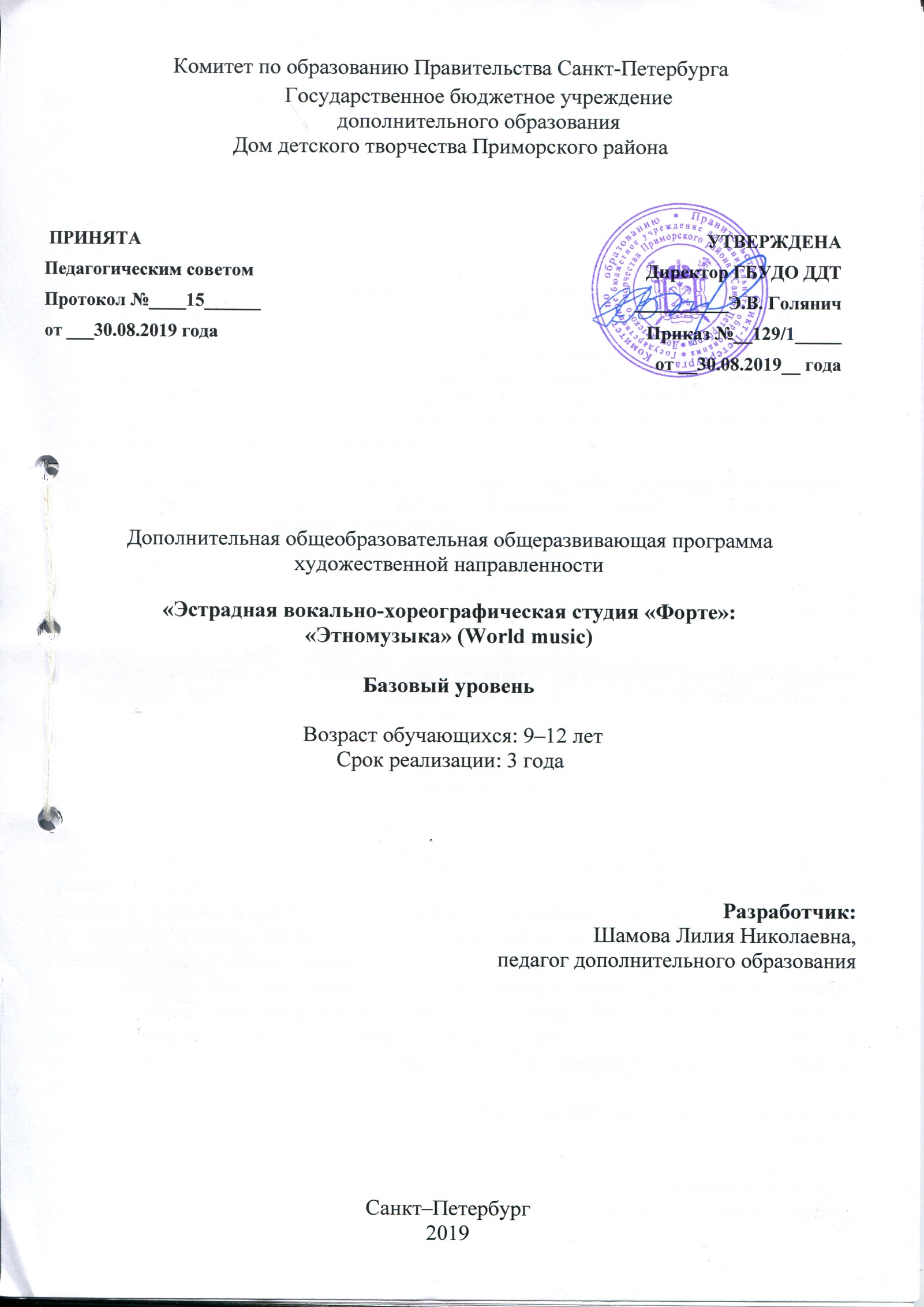                 Пояснительная записка Направленность программы: художественная.Уровень освоения: базовый.Программа написана на основе нормативно правовых документов:Федеральным законом от 29 декабря 2012 г. № 273-ФЗ «Об образовании вРоссийской Федерации»;Концепцией развития дополнительного образования детей (распоряжение Правительства Российской Федерации от 4 сентября 2014 г. № 1726-р);Порядком организации и осуществления образовательной деятельности по дополнительным общеобразовательным программам (Приказ Министерства просвещения РФ от 9 ноября 2018 г. № 196 «Об утверждении Порядка организации и осуществления образовательной деятельности по дополнительным обще-образовательным программам»);Методическими рекомендациями по проектированию общеразвивающих программ (включая разноуровневые Министерства образования и науки РФ от 18 ноября 2015 г. N 09-3242 «О направлении информации»);Распоряжением Комитета по образованию Правительства Санкт-Петербурга от 1 марта 2017 г. № 617-Р «Об утверждении Методических проектированию дополнительных общеразвивающих программ образовательных организациях Санкт-Петербурга, находящихся в ведении Комитета по образованию»;«Санитарно-эпидемиологическим требованиям организации режима работы образовательных организаций детей» СанПиН 2.4.4. 3172-14 (постановление Главного врача РФ от 4 июля 2014 г. № 41);Уставом государственного бюджетного учреждения дополнительного образования Дома детского творчества Приморского района Санкт-Петербурга.Предисловие.Представленная дополнительная общеобразовательная общеразвивающая программа «Этномузыка» является частью комплексной программы «Эстрадная вокально-хореографическая студия "Форте"» и направлена на развитие музыкально-этнографических способностей детей от 9 до 12 лет (базовый уровень освоения). Программа художественной направленности и рассчитана на три года обучения.Основой этно-музыкального образования и воспитания учащихся является, в первую очередь, духовно-нравственное развитие детей. В Национальном проекте Российской Федерации «Образование» важная роль отводится воспитанию гармонично развитой и социально ответственной личности на основе духовно-нравственных ценностей народов Российской Федерации, исторических и национально-культурных традиций. Дети изучают традиции, обычаи и культуру коренных народов нашей страны. В процессе обучения формируются музыкально-этнографические способности учащихся, развиваются познавательные навыки на основе моделирования творческих ситуаций, способствующие раскрытию творческого потенциала ребенка.Дополнительная общеобразовательная общеразвивающая программа «Этномузыка» открывает большие возможности для воспитания музыкальной культуры учащихся, правильного ориентирования в области эстрадной музыки, выявления и развития наиболее одаренных детей, подготовки к концертной деятельности. Программа «Этномузыка» выстроена на последовательном изучении основных явлений и закономерностей традиционной народной музыки, включает более углубленное рассмотрение музыкальной традиционной культуры, ее поэтики, этнографических аспектов, формирование практических навыков в области исполнительской и экспедиционной работы. Программа «Этномузыка» существенно отличается от фольклорных образовательных программ. На занятиях по программе «Этномузыка» используются новейшие формы существования этно-композиций с привлечением инновационных технологий: пение в микрофон под специально написанные для студии «Форте» аранжировки, смешанные формы исполнения – аутентичные и под фонограммы, а также современные хореографические постановки на основе экспедиционных записей.    Особое место в системе работы Дома детского творчества имеют концертные и конкурсные выступления, на которых музыкальная (особенно певческая) деятельность способствует сближению детей между собой, становлению и последующему развитию творческой коммуникативности, творческой дисциплины и уважению к творчеству. Востребованность программы «Этномузыка» обусловлена эффективной формой совместной работы родителей и детей. Родители коллектива – единомышленники педагога, участники образовательного процесса, незаменимые реализаторы всех начинаний педагога. Дополнительная общеобразовательная общеразвивающая программа «Эстрадная вокально-хореографическая студия «Форте»: Этномузыка» (World music) рекомендуется для реализации в учреждениях дополнительного образования (дома творчества и музыкальные школы) и общеобразовательных учреждениях.     Синтез знаний и умений, получаемых детьми на занятиях в эстрадной вокально-хореографической студии «Форте», позволяет детям развиваться наиболее полно, формирует у каждого ребенка активную жизненную позицию, способность участвовать в принятии и реализации совместных решений. Новизна дополнительной общеобразовательной общеразвивающей программы «Этномузыка» заключается в обобщении основных подходов к развитию музыкально-этнографических творческих способностей детей в дополнительном образовании и во внешкольной музыкальной деятельности с подключением современных музыкальных средств, особым образом осуществляющих трансляцию и сохранение традиции. Занятия по программе «Этномузыка» на всех образовательных уровнях – фактор духовно-нравственного развития детей. Определены основные критерии и показатели формирования музыкально-творческих способностей учащихся на основе изучения традиций своей страны и других народов. Это открывает возможность целесообразного взаимодействия внешкольной деятельности с образовательным процессом в целом, который направлен на раскрытие чувств привязанности и любви к глубинным истокам и своим корням. Современное направление в музыке, основанное на этнической музыке, на сегодняшний день является одним из самых распространенных массовых жанров и самых распространенных средств пропаганды вокального, танцевального, музыкального, театрального творчества, сочетающего в себе элементы разных видов искусства. Оно отличается своей синтетичностью, комплексностью и многообразием.Духовно-нравственное воспитание является приоритетной задачей современного общества. Музыкальная этнография все больше набирает силу и является важнейшей составляющей духовной культуры человека, тем более ребенка, когда юная душа стремится к поиску нового и прекрасного. Посредством музыки и традиционной системы представлений и ценностей можно выразить собственное представление об окружающем мире, воплотить мечты, фантазии, помыслы, продемонстрировать различные грани эмоционального постижения действительности. Погружение в предмет музыкальной этнографии является действенным средством преодоления духовно-нравственного кризиса в современном мире. Предмет «Этномузыка» успешно повышает культурно-нравственный уровень учащихся и, в итоге, становится положительной доминантой в духовном развитии ребенка. Современная система образования и воспитания в данном направлении формирует высокообразованного, творческого человека, обладающего широтой мышления и инициативностью, а также глубокой привязанностью к своим корням. Большое внимание уделяется развитию личности ребёнка, формированию стремления к самореализации и уважения к правам и интересам других людей. Актуальность. Занятия по программе «Этномузыка» развивают у детей способность понимать язык музыки разных народов и, в особенности, своего родного народа, ощущать выразительность музыкально-поэтических традиционных форм. Музыкально-этнографические уроки дают учащимся необходимые знания, умения, навыки, воспитывают интерес к всесторонним знаниям, вкус, развивают музыкально-творческие способности, формируется музыкальная, эстетическая, духовно-нравственная культура учащихся, которые несут частицу этой культуры в семью. Музыкальное развитие ребенка осуществляется не только в процессе учебной деятельности, но и во внеурочной деятельности.Практическая значимость программы. Повышение качества музыкального образования в целом, охват большего количества детей для участия в музыкально-образовательном процессе и в культурно-просветительной деятельности. Приоритетной задачей является преодоление теоретических и практических трудностей, связанных с формированием и развитием музыкально-эстетической культуры учащихся. Целенаправленное музыкально-эстетическое образование, духовно-нравственное становление, учитывающее личностный характер учащегося, обеспечивает высокий общекультурный уровень будущего гражданина своей страны.Народная музыка – музыкально-поэтическое и инструментальное творчество народа, передаваемого из поколения в поколение в устной нефиксированной форме. Традиционная народная музыка длительное время сохраняет относительную самостоятельность и в целом противостоит профессиональной музыке. Этническая музыка (этника, этно, музыка народов мира – «Wordmusic») адаптирована под европейские стандарты звукозаписи с широким использованием заимствованных из традиционнойHYPERLINK "https://ru.wikipedia.org/wiki/%D0%9D%D0%B0%D1%80%D0%BE%D0%B4%D0%BD%D0%B0%D1%8F_%D0%BC%D1%83%D0%B7%D1%8B%D0%BA%D0%B0" HYPERLINK "https://ru.wikipedia.org/wiki/%D0%9D%D0%B0%D1%80%D0%BE%D0%B4%D0%BD%D0%B0%D1%8F_%D0%BC%D1%83%D0%B7%D1%8B%D0%BA%D0%B0"народной музыки и музыки неевропейских традиций звукорядов, инструментов, манер исполнения и т.п. Термин «world music» относится ко всей музыке, не являющейся частью современной западной музыки, и получил распространение в 1980-х годах как определения раздела классификации таких явлений в музыкальной культуре. В эту категорию попадает:традиционная народная музыка;фолк-музыка – современная популярная музыка с выраженными элементами этнической музыки, объединяющий элементы народной музыки и рока.История обращения академизма к традиционной народной музыке берет начало в эпоху барокко. Существует множество музыкальных произведений на стыке этнической и классической музыки: А. Дворжак «Славянские танцы», «Симфония № 9» («Из нового света») с влиянием народной музыки негров и аборигенов Северной Америки, Половецкий акт из оперы П. Бородина «Князь Игорь», «Танец семи покрывал» из оперы Р. Штрауса «Саломея», так называемая авторская эстетизация фольклора. В 1913 г. И. Стравинский для демонстрации стихии древнеславянских глубинных мифологических мотивов обратился к традиционной народной музыке (балеты «Весна священная», «Свадебка», «Жар-птица» и др.), явив музыкальному миру новое направление – неофольклоризм. Его новаторство сказалось на творчестве С. Прокофьева, Р. Щедрина, Б. Бартока, З. Кодая в Венгрии, Мартину в Чехии, деHYPERLINK "https://ru.wikipedia.org/wiki/%D0%A4%D0%B0%D0%BB%D1%8C%D1%8F,_%D0%9C%D0%B0%D0%BD%D1%83%D1%8D%D0%BB%D1%8C_%D0%B4%D0%B5" HYPERLINK "https://ru.wikipedia.org/wiki/%D0%A4%D0%B0%D0%BB%D1%8C%D1%8F,_%D0%9C%D0%B0%D0%BD%D1%83%D1%8D%D0%BB%D1%8C_%D0%B4%D0%B5"Фалья в Испании, Вила-Лобоса в Бразилии, Чавеса в Мексике и американских композиторов XX века – Генри Коуэлла, Джон Кейджа, Лу Харрисона, Алан Хованесса, Стивена Райха и др. В 1960-х годах многие рок-музыканты прибегали к средствам традиционной музыки Востока. В 1980-х годах на Западе произошел очередной всплеск интереса к этнике. С одной стороны – западные музыканты искали новые влияния и открывали для себя народную музыку, с другой стороны – этническая музыка была перспективной с точки зрения маркетинга и музыкальной индустрии. Все это привело к формированию новых стилей в популярной музыке:фолк-ривайвл – неотрадиционный фолк (на традиционный манер); фолк-рок – в строгом смысле, смесь американского фолка и рока, однако часто под этим термином подразумевают смесь любого фолка и рока;фолк-поп – более мягкая, нежная и поп-ориентированная форма фолк-рока; мидивал-фолк-рок – использование средневековых мелодий и инструментов;фолк-панк – смесь фолка и панка, более энергичная форма фолк-рока;фолк-метал – смесь фолка и метала, экстремальная форма фолк-рока;психоделический фолк – экспериментальная/психоделическая форма фолк-рока;прогрессив-фолк – стилистически либо тематически усложненная форма фолка;фолк-джаз – смесь фолка и джаза;фолк-барокко – смесь британского и американского фолка, и джаза, исполняемая при помощи пальцевой техники игры на гитаре (с 1960-х годов);новая акустика – смесь блюграсса и джаза, с использованием только акустических инструментов (с 1970-х годов); альтернативный фолк – более энергичное и агрессивное звучание с альтернативной, не характерной для традиционного фолка, тематикой; антифолк – экспериментальный фолк (панк-движение); фолктроника или этно-электроника – смесь фолка и электронной музыки;неофолк – меланхоличная смесь фолка и индастриала;нью-эйдж – позитивная смесь фолка, эмбиента и прочих влияний;кантри – американская этномузыка.Программа «Этномузыка» соответствует существующим стандартам «Wordmusic» с той лишь разницей, что приоритетом служит цельная (нераздробленная и некомбинированная эклектика) этнографически достоверная и задокументированная в научных реестрах запись (в том числе используется личный экспедиционный фонд автора программы – Шамовой Л.Н.), на основе которой выстраивается современная вокально-хореографическая композиция в стиле wordmusic.  Адресат программы:программа направлена на развитие музыкально-этнографических способностей детей младшего и среднего школьного возраста как мальчиков, так и девочек от 9-12 лет; программа направлена на развитие личности ребенка, способного к творческому самовыражению и аналитическому мышлению, в процессе занятий этнической музыкой; на обучение могут быть зачислены дети, не прошедшие обучение по программе «Эстрадная вокально-хореографическая студия «Форте: Этномузыка» предыдущего образовательного уровня, но обладающие необходимыми знаниями, умениями и навыками пения аутентичной техники. При отборе учитывается наличие музыкального слуха, чувства ритма, эмоциональности, живости и определенной тембральной характеристики голоса.Объём и срок реализации программыСрок реализации программы – 1 год.Общее количество учебных часов за период обучения по программе – 72.Режим занятий – 1 раза в неделю по 2 академических часа. Академический час равен 45 минутам. Цель программы: развитие личности ребенка, способного к творческому самовыражению и аналитическому мышлению, в процессе занятий этнической музыкой. ЗадачиОбучающие:изучение основных понятий, связанных с народной музыкой;изучение натуральных звукорядов и ладов, политекстовости и формульности напевов;изучение понятия жанра в песенной культуре и освоение жанровой системы музыкально-поэтических и вокально-хореографических форм: календарно-обрядовые, колыбельные, хороводно-плясовые, протяжные, лирические, потешки, эпические и т.д.;обучение навыками ориентирования в регистровых и динамических параметрах звукоизвлечения в народно-песенной манере;формирование у учащихся навыка народного звукоизвлечения в разных локальных традициях (работа над диалектом);обучение навыку народного многоголосия: гетерофония, бурдон, подголосочная полифония, модальные системы и т.д.;обучение пению в микрофон под аранжировки.Развивающие:развитие музыкального слуха ребёнка посредством процесса интонирования;развитие музыкальной культуры и эрудиции детей;развитие личности учащегося, его познавательных и созидательных способностей;развитие коммуникативной культуры учащихся через создание атмосферы радости, значимости, увлечённости, успешности каждого ребёнка;развитие в ребёнке заинтересованности, восприимчивости и творческой активности;развитие творческой дисциплины учащегося.Воспитательные:воспитание нравственных качеств по отношению к окружающим и чувства личной ответственности;воспитание у ребёнка уверенности в себе;способствование эмоциональной отзывчивости ребенка;духовно-нравственное развитие детей при помощи выявления и определения критериев проявления музыкально-этнографических способностей учащихся, анализа процесса формирования и развития способностей к творчеству на основе развивающего принципа обучения.Дополнительная общеобразовательная общеразвивающая программа художественной направленности «Этномузыка» открывает большие возможности для воспитания музыкальной культуры учащихся, правильного ориентирования в области эстрадной музыки, выявления и развития наиболее одаренных детей, подготовки к концертной деятельности и предполагает последовательное изучение основных явлений и закономерностей традиционной народной музыки с подключением современных технологий.Учебная практика предполагает различные формы проведения занятий: коллективная – творческое взаимодействие всех учащихся: выполнение коллективных заданий, совместный анализ, репетиции, работа с текстом, диалектом, географическими картами, изучение локальных особенностей данного музыкально-поэтического текста в этнографическом контексте (обрядовые ситуации);групповая – работа в малых группах: выполнение заданий и вокально-ритмических упражнений, беседы с детьми, совместный просмотр аутентичных артефактов и экспедиционных материалов;индивидуальная – коррекция и отработка умений и навыков каждого учащегося;самостоятельная работа – разучивание музыкально-поэтических текстов, разработка ритмических схем, прослушивание музыкального материала; концертная деятельность: конкурсы, фестивали, творческие встречи, конференции, семинары, мастер-классы, экспедиционные выезды. Материально-техническое оснащение.Для занятий требуются просторные помещения, отвечающие санитарно-гигиеническим нормам, легко проветриваемые, хорошо освещенные. Необходимы музыкальная аппаратура, музыкальные инструменты, микрофоны, видеотехника, специализированная литература, наглядные пособия, фонд музыкально-этнографических материалов, географические карты, научно-исследовательская электронная картотека и т.д. Дидактическим материалом служат фото, аудио и видеоматериалы, раздаточный материал.Проведение занятий по программе «Этномузыка» включает различные формы общения с детьми, направленные на знакомство с особенностями народной (этнической) музыки, различиями понятий «фольклор» и «музыкальная традиционная культура».Обучение включает следующие темы:музыкально-поэтическое и инструментальное творчество определенного этноса;выполнение вокально-ритмических фольклорных упражнений на скорость и «протяг»;работа над артикуляцией, дыханием, фразировкой, точное воспроизведение темпа мелодии. Знакомство детей с звукоизвлечением в народном стиле с наглядной демонстрацией и объяснением всех выполняемых упражнений и их особенностей;изучение понятия «диалект», его значимость в текстах народных песен; проводится работа над исполнением народных песен: работа над артикуляцией, дыханием, фразировкой, точное воспроизведение темпа мелодии;объяснение понятия «аранжировка» народной песни (правила и особенности работы с микрофоном);объяснение особенностей звукообразования в процессе народного пения: понятия «динамика», «тембр» и «снятый тембр». Тембр в народно-песенной культуре и выполнение голосовых упражнений;пропевание песен в различных манерах и локальных стилях: прослушивание и выбор репертуара, работа над текстом и образом;работа над артистичностью и сценическим движением: формирование навыков исполнительства на основе традиций народной певческой культуры. Воссоздание песен различных жанров и местных стилей в этнографически достоверной форме их звучания;постижение особенностей народной музыкально-поэтической речи, форм народной хореографии;участие в разнообразных видах современной художественно-творческой деятельности (концерты, конкурсы, фестивали, семинары, конференции, мастер-классы и т.д.) на основе использования фольклорно-этнографических материалов.Базовой методикой изучения и погружения в песенный материал для учащегося служит: аналитический подход педагога к рассмотрению различных жанров музыкально-традиционной культуры в трудовой, празднично-обрядовой, семейно-бытовой сферах народной жизни; анализ образного строя и системы средств выразительности народной песни; общая характеристика законов исторической жизни народной песни.Изучаемые жанры:  календарно-обрядовые песни в системе земледельческих обрядов и праздников;семейно-обрядовые жанры русского фольклора;народная хореография, хороводные, игровые, плясовые песни;сказительские традиции и жанры русского эпоса;лирические песни;наигрыши на народных музыкальных инструментах. Для успешного исполнения традиционных композиций различных народов необходимо представлять закономерности этих композиций:структуру музыкально-поэтической формы: интонационно-ладовая, метроритмическая, композиционное строение народной песни и соотношение напева и текста;историко-стилевые и диалектно-стилевые особенности народной песни;образно-поэтическую систему и связанные с ней мифологические представления, основные сюжеты и персонажей;характеристику основных жанров непесенных жанров – сказки, былички, поверья, предания, заговоры, загадки и др.Ещё необходимо ознакомиться с кратким курсом истории собирания и изучения народной песни, с важнейшими публикациями материалов по музыкальному фольклору и этнографии.Погружение в этнографию песни Обряды и праздники календарного круга:годовой цикл в жизни природы и человека;представления о времени и пространстве в традиционной народной культуре;соотношение церковного и земледельческого календарей, основные даты;основные циклы крестьянских обрядов и праздников русской деревни;формы народных гуляний;праздничный стол.Семейные и общинные обряды и обычаи:жизнь человека в представлениях и верованиях восточных славян;обряды, связанные с рождением человека;свадебный обряд;похоронный обряд, поминовение предков;основы общинной жизни; народная этика; традиции общинной взаимопомощи; братчины, складчины. Материальная культура:виды поселения, формы хозяйства, трудовые занятия и традиции;народные ремесла и промыслы: тканье и вышивка, изготовление одежды, резьба и роспись по дереву, изготовление музыкальных инструментов, гончарные промыслы и др.Все полученные знания и навыки позволят ребенку овладеть манерой пения, адекватной звучанию в определенной культурной традиции, принципами вариантного развития напева, работой над тембровым звучанием и т.д.В процессе работы с музыкально-поэтическим текстом необходимо проводить анализ смыслового содержания текста, выявлять символику поэтических образов, основные сюжетные мотивы, композицию текста. Важная составляющая обучения связана с освоением диалектных особенностей поэтического текста. Для подготовки к пению рекомендуется проговаривать текст в диалектной форме, учитывая ритмику стиха и его акцентность, тесситурно-тембровые характеристики звучания.Работа над музыкальным текстом складывается из выявления типологически характерных особенностей напевов: ладоинтонационной структуры песен (система взаимоотношений опорных и неопорных тонов); ритмических закономерностей (составление слогоритмических моделей); изучение композиционной структуры напева. В практической работе требуется достижение необходимой тембровой и тесситурной характерности в звучании песенного материала. Структура занятия складывается из прослушивания аудио и просмотра видеоматериалов, анализа музыкально-этнографического текста и вокальной работой над песней. Подготовка голосового аппарата проходит посредством:организация дыхания (техника дыхания напрямую связана с техникой звукоизвлечения в народном пении и предусматривает упражнения на глубокий вдох и выдох через препятствие посредством сжатия губ); распевки: пение с закрытым ртом (звук подается в область рта и носа); пропевание всех гласных звуков - я (а), е (о), и (ы), ю (у), е (э);освоение основного певческого диапазона;работа с речевым аппаратом: на первом этапе работы с фольклорным ансамблем очень полезно в техническом и познавательном плане разучивать разного рода скороговорки, поговорки и т.д., что позволяет успешно развивать речевой аппарат и дикцию. Техника работы над скороговоркой основывается на следующих принципах:замедленное четкое артикулирование скороговорки;произнесение с постепенным ускорением темпа (проговаривание текста достигает максимально быстрого темпа). При разучивании первоначально песня прослушивается в аутентичном исполнении (экспедиционной записи), а далее происходит процесс чередования прослушивания песни и ее воспроизведение. Рекомендуется дополнительно привлекать варианты по текстам и напевам в рамках одной песенной традиции к изучаемому образцу. В результате такой работы дети овладеют понятиями, связанными с народной музыкой: натуральные звукоряды и лады; политекстовость и формульность напевов, ориентируются в регистровых параметрах звукоизвлечения в народной манере, начинают анализировать несложные традиционные напевы, а еще овладеют навыком народного многоголосия: гетерофония, бурдон, подголосочная полифония.Условия реализации программы:Условия набора в коллективНабор в детскую эстрадную вокально-хореографическую студию «Форте» проводится в конце августа и начале сентября каждого года на конкурсной основе. При отборе учитывается наличие музыкального слуха, чувства ритма, эмоциональности, живости.Условия формирования группГруппы формируются одновозрастные. На 1ый год обучения принимаются дети, достигшие возраста 9 лет. На последующие года обучения могут быть зачислены дети, не прошедшие обучение по программе ранних уровней обучения, но обладающие необходимым объёмом знаний, умений и навыков по фольклорному ансамблю.Количество детей в группеПервый год обучения – не менее 15 человек в группе.Второй год обучения – не менее 12 человек в группе.Третий год обучения – не менее 10 человек в группе.Формы проведения занятийБеседы, практические работы, самостоятельная работа, репетиции, итоговое занятие.Формы организации деятельности учащихся на занятии Коллективная (фронтальная) – одновременная работа со всеми учащимися: беседы с детьми, объяснение выполняемых заданий, упражнений, их особенностей; творческое взаимодействие всех учащихся в учебной группе, выполнение коллективных заданий, совместные репетиции.Групповая – работа в малых группах, выполнение заданий и вокально-ритмических упражнений в группах; групповой анализ.Индивидуальная – работа с отдельными учащимися для коррекции и отработки умений, навыков.Материально-техническое оснащениеДля занятий требуются просторные помещения, отвечающие санитарно-гигиеническим нормам, легко проветриваемые, хорошо освещённые.Материалы, инструменты, приспособленияДля занятий необходимы: музыкальная аппаратура, музыкальные инструменты; стилизованные костюмы.Дидактический материалДидактическими материалами служат фотоматериалы, таблицы, схемы, плакаты, географические карты, памятки, специальная литература, раздаточный материал, аудио и видеозаписи.Кадровое обеспечение реализации программыПрограмма реализуется педагогом дополнительного образования.Планируемые результаты освоения программыЛичностные результаты учащиеся будут демонстрировать высоконравственные качества по отношению к окружающим и чувство личной ответственности;дети будут эмоционально отзывчивы;учащиеся будут проявлять трудолюбие, дисциплинированность, аккуратность;учащиеся будут обладать развитой музыкальной культурой;развитие личности ребенка, его познавательных и созидательных способностей.Метапредметные результатыучащиеся продемонстрируют развитые коммуникативные качества; учащиеся будут демонстрировать уверенность в себе (на сцене и в жизни);развитие творческой дисциплины учащегося;воспитание и развитие художественного вкуса и уважения к творчеству;развитие в ребёнке заинтересованности, восприимчивости и творческой активности.Предметные результатыучащиеся овладеют понятиями, связанными с народной музыкой: натуральные звукоряды и лады; политекстовость и формульность напевов;учащиеся смогут ориентироваться в регистровых и динамических параметрах звукоизвлечения в народно-песенной манере;учащиеся овладеют навыком народного звукоизвлечения в разных локальных традициях;учащиеся овладеют понятием жанра в песенной культуре и освоят некоторые жанры песенных форм: колыбельные, хороводно-плясовые, протяжные, лирические, потешки;учащиеся овладеют навыком народного многоголосия: гетерофония, бурдон, подголосочная полифония;дети будут демонстрировать навыки сценического воплощения пройденного материала – пение в микрофон под аранжировки.Учебный план 1 года обученияУчебный план 2 года обученияУчебный план 3 года обученияОценочные и методические материалыОценочные материалы (Диагностика)Входная диагностика проводится в сентябре с целью выявления первоначального уровня знаний и умений, возможностей детей и определения природных физических качеств.Формы: 	педагогическое наблюдение;выполнение упражнений и практических заданий педагога.Текущий контроль осуществляется на занятиях в течение всего учебного года для отслеживания уровня освоения учебного материала программы и развития личностных качеств обучающихся.Формы: педагогическое наблюдение;выполнение контрольных упражнений и заданий;анализ педагогом и учащимися качества выполнения упражнений, заданий.Промежуточный контроль предусмотрен 2 раза в год (декабрь, май) с целью выявления уровня освоения программы учащимися и корректировки процесса обучения. Итоговый контроль проводится в конце каждого года обучения и в конце обучения по программе.Формы:итоговое занятие (в разной форме). выполнение итоговых упражнений и заданий (устных и письменных).анализ участия коллектива и каждого обучающегося в концертах, фестивалях, конкурсах.Учебно-методический комплекс программы«Этномузыка» (базовый уровень)Государственное бюджетное учреждениедополнительного образованияДом Детского Творчества Приморского района Санкт-Петербурга«Эстрадная вокально-хореографическая студия «Форте»»: «Этномузыка»                                                                                  Базовый уровень освоенияПедагог – Шамова Лилия НиколаевнаДиагностический лист № 1За   20__ – 20__ учебный год  Группа №__      Год обучения ______________ диагностика – _______________Оценка по каждому показателю – от П до ООбработка результатов диагностики.Критерии оценки:«О» - отлично знает теорию, отлично выполняет практическую работу;«Х» - отлично знает теорию, хорошо исполняет практические задания;«У» - хорошо знает теорию (но не всю), хорошо выполняет практику;«Н» - не очень хорошо знает теорию, не аккуратен в работе, но старается;«П» - плохо запоминает теорию, плохо выполняет практику.Выводы по группе: ____________________________________________________________________________________________________________________________________________________________________________________________________________________________________________________________________________________________________________________________________________________________________________________________________________________________________________________________Государственное бюджетное учреждениедополнительного образования Дом Детского Творчества Приморского района Санкт-Петербурга«Эстрадная вокально-хореографическая студия «Форте»»: «Этномузыка»Базовый уровень освоенияПедагог – Шамова Лилия НиколаевнаДиагностический лист № 2За   20__ – 20__ учебный год  Группа №__      Год обучения ___________________ диагностика – ____________Оценка по каждому показателю – от П до ООбработка результатов диагностики.Критерии оценки:«О» - отлично знает теорию, отлично выполняет практическую работу;«Х» - отлично знает теорию, хорошо исполняет практические задания;«У» - хорошо знает теорию (но не всю), хорошо выполняет практику;«Н» - не очень хорошо знает теорию, не аккуратен в работе, но старается;«П» - плохо запоминает теорию, плохо выполняет практику.Выводы по группе: _____________________________________________________________________________________________________________________________________________________________________________________________________________________________________________________________________________________________________________________________________________________________________________________________________________________________________________________№Темы занятийКоличество часовКоличество часовКоличество часовФормы контроля№Темы занятийВсегоТеорияПрактикаФормы контроля1.Вводное занятие.22-Наблюдение2.Беседы о народной музыке и традиционном пении. 22-Обсуждение, анализ3.Вокально-ритмические фольклорные упражнения: на скорость и на «протяг». Скороговорки, небылицы, скоморошины.12210Наблюдение, контрольные упражнения4. Работа над звукоизвлечением в народном стиле.16412Наблюдение, контрольные упражнения, анализ5.Работа над народным многоголосием: гетерофония, бурдон, подголосочная полифония.14212Наблюдение, контрольные упражнения, анализ6.Понятия динамики, тембра и снятого тембра в народно-песенной культуре. 844Наблюдение, контрольные упражнения, анализ7.Освоение различных локальных стилей и манер звукоизвлечения в народно-песенной культуре. 16412Наблюдение, контрольные упражнения8.Работа над репертуаром. 20416Наблюдение, контрольные упражнения9.Работа над текстом в народных песнях: особенности диалектных форм и иностранных текстов.1212-Наблюдение, контрольные упражнения, анализ10.Работа с аранжировками и микрофоном.28-28Наблюдение, контрольные упражнения, анализ11.Понятие жанра в песенной культуре и освоение жанровых раздновидностей песенных форм: колыбельные, хороводно-плясовые, протяжные, лирические, потешки. 844Наблюдение, контрольные упражнения, анализ12.Повторение пройденного материала.4-4Наблюдение, контрольные упражнения, анализ13.Подготовка к итоговому занятию. Итоговое занятие. 211Итоговые задания и упражнения, коллективный анализ, анализ педагогаИтого:14441103№Темы занятийКоличество часовКоличество часовКоличество часовФормы контроля№Темы занятийВсегоТеорияПрактикаФормы контроля1.Вводное занятие.22-Наблюдение2.Беседы о народной музыке и традиционном пении. 22-Обсуждение, анализ3.Вокально-ритмические фольклорные упражнения: на скорость и на «протяг» из народно-песенного репертуара, связанного с хореографическим движением.1037Наблюдение, контрольные упражнения, анализ4. Работа над звукоизвлечением в народном стиле различных этнокультур: славянская и финно-угорская.16412Наблюдение, контрольные упражнения, анализ5.Работа над народным многоголосием: гетерофония, бурдон, подголосочная полифония.12210Наблюдение, контрольные упражнения, анализ6.Понятия динамики, тембра и снятого тембра в народно-песенной культуре. 844Наблюдение, контрольные упражнения, анализ7.Освоение различных локальных стилей и манер звукоизвлечения в народно-песенной культуре. 16412Наблюдение, контрольные упражнения, анализ8.Работа над репертуаром. Привлечение иноязычного материала (финно-угры)24420Наблюдение, контрольные упражнения, анализ9.Работа над текстом в народных песнях: особенности диалектных форм и иностранных текстов.1212-Наблюдение, контрольные упражнения, анализ10.Работа с аранжировками и микрофоном.24-24Наблюдение, контрольные упражнения, анализ11.Понятие жанра в песенной культуре и освоение жанровых раздновидностей песенных форм: календарно-обрядовые, колыбельные, хороводно-плясовые, протяжные, лирические, эпические  1248Наблюдение, контрольные упражнения, анализ12.Повторение пройденного материала.4-4Наблюдение, контрольные упражнения, анализ12.Подготовка к итоговому занятию. Итоговое занятие. 211Итоговые задания и упражнения, коллективный анализ, анализ педагогаИтого:14442102№Темы занятийКоличество часовКоличество часовКоличество часовФормы контроля№Темы занятийВсегоТеорияПрактикаФормы контроля1.Вводное занятие.22-Наблюдение2.Беседы о народной музыке и традиционном пении. 22-Обсуждение, анализ3.Вокально-ритмические фольклорные упражнения: на скорость и на «протяг» из народно-песенного репертуара, связанного с хореографическим движением.1028Наблюдение, контрольные упражнения, анализ4. Работа над звукоизвлечением в народном стиле различных этнокультур: славянская и финно-угорская.16412Наблюдение, контрольные упражнения, анализ5.Работа над народным многоголосием: гетерофония, бурдон, подголосочная полифония.12210Наблюдение, контрольные упражнения, анализ6.Понятия динамики, тембра и снятого тембра в народно-песенной культуре. 844Наблюдение, контрольные упражнения, анализ7.Освоение различных локальных стилей и манер звукоизвлечения в народно-песенной культуре. 16412Наблюдение, контрольные упражнения, анализ8.Работа над репертуаром. Привлечение иноязычного материала (финно-угры)24420Наблюдение, контрольные упражнения, анализ9.Работа над текстом в народных песнях: особенности диалектных форм и иностранных текстов.1212-Наблюдение, контрольные упражнения, анализ10.Работа с аранжировками и микрофоном.24222Наблюдение, контрольные упражнения11.Понятие жанра в песенной культуре и освоение жанровых раздновидностей песенных форм: календарно-обрядовые, колыбельные, хороводно-плясовые, протяжные, лирические, эпические. 1239Наблюдение, контрольные упражнения, анализ12.Повторение пройденного материала.4-4Наблюдение, контрольные упражнения, анализ13.Подготовка к итоговому занятию. Итоговое занятие. 211Итоговые задания и упражнения, коллективный анализ, анализ педагогаИтого:14442102№Раздел или тема программыФорма занятийПриемы и методы организации образовательного процессаДидактический материал, техническое оснащение занятийФормы подведения итогов1.Вводное занятие.БеседаСловесный, наглядныйИнструкции по технике безопасности, плакатыОбсуждение2.Беседы о народной музыке и традиционном пении. БеседаСловесный, наглядныйОбъяснительно-иллюстративный, репродуктивныйСпециальная литератураФотоматериалыКарточки с муз. терминами, схемы Музыкальная аппаратура, аудиозаписиОбсуждение, анализ3.Вокально-ритмические фольклорные упражнения: на скорость и на «протяг».Скороговорки, небылицы, скоморошины.Беседа, практическая работаСловесный, наглядный, практическийОбъяснительно-иллюстративный, репродуктивныйКарточки с муз. терминами, схемы Музыкальные сборникиМузыкальная аппаратура, аудиозаписи, музыкальные инструментыВыполнение контрольных упражнений, обсуждение, анализ4. Работа над звукоизвлечением в народном стиле.Беседа, практическая работаСловесный, наглядный, практическийОбъяснительно-иллюстративный, репродуктивный, частично поисковыйКарточки с муз. терминами, схемы Музыкальная аппаратура, аудиозаписи, музыкальные инструментыВыполнение контрольных упражнений, обсуждение, анализ5.Понятие динамики, тембра и снятого тембра в народно-песенной культуре. Беседа, практическая работаСловесный, наглядный, практическийОбъяснительно-иллюстративный, репродуктивный, частично-поисковыйКарточки с муз. терминами, схемы, таблицы Выполнение контрольных упражнений, обсуждение, анализ6.Освоение различных локальных стилей и манер звукоизвлечения в народно-песенной культуре. Беседа, практическая работаСловесный, наглядный, практическийОбъяснительно-иллюстративный, репродуктивный, частично-поисковыйНотная тетрадьКарточки с муз. терминами, схемы, таблицы Музыкальная аппаратура, аудиозаписиВыполнение контрольных упражнений, обсуждение, анализ7.Работа над репертуаром. Беседа, практическая работа, самостоятельная работаСловесный, наглядный, практическийОбъяснительно-иллюстративный, репродуктивный, частично-поисковыйСпециальная литератураМузыкальная аппаратура, аудиозаписи, музыкальные инструментыВыполнение контрольных упражнений, обсуждение, анализ8.Работа над текстом в народных песнях: особенности диалектных форм и иностранных текстов.Беседа, практическая работаСловесный, наглядный, практическийОбъяснительно-иллюстративный, репродуктивный, частично-поисковыйКарточки с муз. терминами, схемы, таблицы Музыкальные сборники (текстовые)Выполнение контрольных письменных упражнений и заданий, обсуждение, анализ9.Работа с аранжировками и микрофоном.Беседа, практическая работа, самостоятельная работа, репетицияСловесный, наглядный, практическийОбъяснительно-иллюстративный, репродуктивный, частично-поисковыйКарточки с муз. терминами, схемы, таблицыМузыкальные сборникиМузыкальная аппаратура, аудиозаписи, музыкальные инструментыВыполнение контрольных упражнений и заданий, обсуждение, анализ10.Работа над народным многоголосием: гетерофония, бурдон, подголосочная полифония.Беседа, практическая работа, самостоятельная работа, репетицияСловесный, наглядный, практическийОбъяснительно-иллюстративный, репродуктивный, частично-поисковыйКарточки с муз. терминами, схемы, таблицыМузыкальные сборникиМузыкальная аппаратура, аудиозаписи, музыкальные инструментыВыполнение контрольных упражнений, обсуждение, анализ11.Понятие жанра в песенной культуре и освоение жанровых разновидностей песенных форм: колыбельные, хороводно-плясовые, протяжные, лирические, потешки и т.д.   Беседа, практическая работа, самостоятельная работа, репетицияСловесный, наглядный, практическийОбъяснительно-иллюстративный, репродуктивный, частично-поисковыйКарточки с муз. терминами, схемы, таблицыМузыкальные сборникиМузыкальная аппаратура, аудиозаписи, музыкальные инструментыВыполнение контрольных упражнений, обсуждение, анализ12.Повторение пройденного материала.Практическая работаОбъяснительно-иллюстративный, репродуктивный, частично-поисковыйМузыкальная аппаратура, аудиозаписи, музыкальные инструментыВыполнение контрольных упражнений, обсуждение, анализ13.Подготовка к итоговому занятию. Итоговое занятие.Беседа, практическая работа, самостоятель-ная работа, итоговое занятиеСловесный, наглядный, практическийОбъяснительно-иллюстративный, репродуктивный, частично-поисковыйИтоговые требования для учащихся (в зависимости от года обучения)Планы-конспекты итоговых занятийВыполнение итоговых заданий и упражнений, коллективный анализ, обсуждение, анализ педагогаУчебные и методические пособия для педагога и учащихсяУчебные и методические пособия для педагога и учащихсяУчебные и методические пособия для педагога и учащихсяУчебные и методические пособия для педагога и учащихся*информационно-справочная литература для учащихся1. Ераносов А.Р. Фьюжн (от джаз-рока до этно). Краткая аудиоэнциклопедия: Учебное пособие. – СПб: Планета Музыки, 2010. – 112 c.2. Лобанов М.А. Этносольфеджио. На материале традиционной песни русской деревни. Учебное пособие для старших классов детских музыкальных школ и средних специальных учебных заведений. С приложением на CD. – СПб: Композитор. – 80 с.3. Померанцева Э.В. Детский фольклор. // Русское народное творчество. – М., 1966.4. Пропп В.Я. Исторические корни волшебной сказки. – Л., 1986.5. Хромушин О. Джазовое сольфеджио. 3-7 классы детской музыкальной школы. – СПб: Композитор, 2002. – 56 с. 1. Ераносов А.Р. Фьюжн (от джаз-рока до этно). Краткая аудиоэнциклопедия: Учебное пособие. – СПб: Планета Музыки, 2010. – 112 c.2. Лобанов М.А. Этносольфеджио. На материале традиционной песни русской деревни. Учебное пособие для старших классов детских музыкальных школ и средних специальных учебных заведений. С приложением на CD. – СПб: Композитор. – 80 с.3. Померанцева Э.В. Детский фольклор. // Русское народное творчество. – М., 1966.4. Пропп В.Я. Исторические корни волшебной сказки. – Л., 1986.5. Хромушин О. Джазовое сольфеджио. 3-7 классы детской музыкальной школы. – СПб: Композитор, 2002. – 56 с. 1. Ераносов А.Р. Фьюжн (от джаз-рока до этно). Краткая аудиоэнциклопедия: Учебное пособие. – СПб: Планета Музыки, 2010. – 112 c.2. Лобанов М.А. Этносольфеджио. На материале традиционной песни русской деревни. Учебное пособие для старших классов детских музыкальных школ и средних специальных учебных заведений. С приложением на CD. – СПб: Композитор. – 80 с.3. Померанцева Э.В. Детский фольклор. // Русское народное творчество. – М., 1966.4. Пропп В.Я. Исторические корни волшебной сказки. – Л., 1986.5. Хромушин О. Джазовое сольфеджио. 3-7 классы детской музыкальной школы. – СПб: Композитор, 2002. – 56 с. *информационно-справочная литература для педагоговАсафьев Б. О музыкально-творческих навыках у детей // Избранные статьи о музыкальном просвещении и образовании. Изд. 2-е. – М., 1973.Антипова Ю.В. Этнический компонент в российской массовой музыке. Обсерватория культуры. – 2017. С. 177-182.Астахова А.М. Импровизация в русском фольклоре. // Русский фольклор, вып.10. – М.-Л., 1966.Баранов Д.А. Символические функции русской колыбели. // Славяно-русские древности. Вып.3. Проблемы истории Сев-Зап. Руси. – СПб, 1995.Ветухов А. Народные колыбельные песни. – М., 1892.Виноградова Л.Н. Заговорные формулы от детской бессонницы как тексты коммуникативного типа. // Исследования в области балто-славянской культуры. Заговор. – М., 1993. Головин В.В. Колыбельные песни и приемы убаюкивания на Русском севере // «Мир детства» в традиционной культуре народов СССР. – СПб, 1991. Ераносов А.Р. Традиционный джаз (от свинга до современного мэйнстрима): Краткая аудиоэнциклопедия. – СПб: Лань, Планета Музыки, 2011. – 176 c. Капица О.И. Детский фольклор. Песни, потешки, дразнилки, сказки, игры. Собирание. Обзор материала. – Л., 1928. Лобкова Г.В. Древности Псковской земли. Жатвенная обрядность: Образы, ритуалы, художественная система. – СПб., 2000. – 224 с. Макаров А.Н. Фьюжн (от джаз-рока до этно). Краткая аудиоэнциклопедия: Учебное пособие / А.Н. Макаров. – СПб: Планета Музыки, 2010. – 112 c. Мартынова А.Н. Детский фольклор. Поэтические жанры // Детский поэтический фольклор. Антология. – СПб, 1997. Мартынова А.Н. Особенности композиции восточнославянских колыбельных песен // Мир детства и традиционная культура. Сборник научных трудов и материалов. Вып. 2. – М., 1996. Мехнецов А.А. Кирилловская гармонь-хромка в традиционной культуре Белозерья. – Вологда: ВОНМЦ культуры и повышения квалификации, 2005. 274 с. Мехнецов А.М. Народно-песенная культура старожильческого населения Западной Сибири / Ред. Е.А. Валевская, К.А. Мехнецова. – СПб., 2012. – 208 с. Мехнецов А.М. Русские гусли и гусельная игра: Исследование и материалы. – СПб., 2006. Ч. 1. – 88 с.Мороз А.Б. Звук/отсутствие звука как способ характеристики «сего» и «того» света (На примере сербохорватских заговоров) // Голос и ритуал. Материалы конференции. Май 1995. – М., 1995.Народная традиционная культура Вологодской области. Т. 1: Фольклор и этнография среднего течения реки Сухоны. Ч. 1: Песни, хороводы, инструментальная музыка в обрядах и праздниках годового круга / Сост., науч. ред., авт. проекта А.М. Мехнецов. – СПб.-Вологда, 2005. – 488 с.; Ч. 2.: Народные верования, сказки, необрядовый фольклор / Авт. проекта А.М. Мехнецов. – СПб.-Вологда, 2009. – 286 с. Познанский Н. Заговоры. Опыт исследования и происхождения заговорных формул. – М., 1995. Померанцева Э.В. Детский фольклор. // Русское народное творчество. – М., 1966. Пропп В.Я. Принципы классификации фольклорных жанров. // СЭ, 1964. № 4. Редькова Е.С. «Гойки-погойки, погоним домойки…» Детские полевые голошения, уканья, заклички, наигрыши: Учебно-методическое пособие к занятиям по народной традиционной культуре: В 2 ч. – СПб.: ИПЦ СПГУТД, 2008. Ч. 1 – 62 с.: илл., нот., фото; Ч. 2 – 20 с.: илл., нот., фото. Русская народная песня. Стиль, жанр, традиция: Сборник научных трудов / Сост. А.М. Мехнецов. – Л., 1985. – 135 с. Сто русских народных песен (материалы студенческих фольклорных экспедиций Ленинградской консерватории) / Под общ. ред. Ф.В. Соколова. – Л.: Музыка, 1970. – 96 с.: нот.Шаповалова Г.Г. Изучение детского фольклора О.И. Капицей. // Очерки истории русской этнографии, фольклористики и антропологии. Вып. IV. – М., 1968. Этномузыкология: история формирования научно-образовательных центров, методы и результаты ареальных исследований: Материалы международных научных конференций 2011–2012 годов / СПбГК им. Н.А. Римского-Корсакова. Редкол.: Г.В. Лобкова, К.А. Мехнецова, И.Б. Теплова, И.В. Светличная и др. – СПб.: Скифия-принт, 2014. – 600 с. Асафьев Б. О музыкально-творческих навыках у детей // Избранные статьи о музыкальном просвещении и образовании. Изд. 2-е. – М., 1973.Антипова Ю.В. Этнический компонент в российской массовой музыке. Обсерватория культуры. – 2017. С. 177-182.Астахова А.М. Импровизация в русском фольклоре. // Русский фольклор, вып.10. – М.-Л., 1966.Баранов Д.А. Символические функции русской колыбели. // Славяно-русские древности. Вып.3. Проблемы истории Сев-Зап. Руси. – СПб, 1995.Ветухов А. Народные колыбельные песни. – М., 1892.Виноградова Л.Н. Заговорные формулы от детской бессонницы как тексты коммуникативного типа. // Исследования в области балто-славянской культуры. Заговор. – М., 1993. Головин В.В. Колыбельные песни и приемы убаюкивания на Русском севере // «Мир детства» в традиционной культуре народов СССР. – СПб, 1991. Ераносов А.Р. Традиционный джаз (от свинга до современного мэйнстрима): Краткая аудиоэнциклопедия. – СПб: Лань, Планета Музыки, 2011. – 176 c. Капица О.И. Детский фольклор. Песни, потешки, дразнилки, сказки, игры. Собирание. Обзор материала. – Л., 1928. Лобкова Г.В. Древности Псковской земли. Жатвенная обрядность: Образы, ритуалы, художественная система. – СПб., 2000. – 224 с. Макаров А.Н. Фьюжн (от джаз-рока до этно). Краткая аудиоэнциклопедия: Учебное пособие / А.Н. Макаров. – СПб: Планета Музыки, 2010. – 112 c. Мартынова А.Н. Детский фольклор. Поэтические жанры // Детский поэтический фольклор. Антология. – СПб, 1997. Мартынова А.Н. Особенности композиции восточнославянских колыбельных песен // Мир детства и традиционная культура. Сборник научных трудов и материалов. Вып. 2. – М., 1996. Мехнецов А.А. Кирилловская гармонь-хромка в традиционной культуре Белозерья. – Вологда: ВОНМЦ культуры и повышения квалификации, 2005. 274 с. Мехнецов А.М. Народно-песенная культура старожильческого населения Западной Сибири / Ред. Е.А. Валевская, К.А. Мехнецова. – СПб., 2012. – 208 с. Мехнецов А.М. Русские гусли и гусельная игра: Исследование и материалы. – СПб., 2006. Ч. 1. – 88 с.Мороз А.Б. Звук/отсутствие звука как способ характеристики «сего» и «того» света (На примере сербохорватских заговоров) // Голос и ритуал. Материалы конференции. Май 1995. – М., 1995.Народная традиционная культура Вологодской области. Т. 1: Фольклор и этнография среднего течения реки Сухоны. Ч. 1: Песни, хороводы, инструментальная музыка в обрядах и праздниках годового круга / Сост., науч. ред., авт. проекта А.М. Мехнецов. – СПб.-Вологда, 2005. – 488 с.; Ч. 2.: Народные верования, сказки, необрядовый фольклор / Авт. проекта А.М. Мехнецов. – СПб.-Вологда, 2009. – 286 с. Познанский Н. Заговоры. Опыт исследования и происхождения заговорных формул. – М., 1995. Померанцева Э.В. Детский фольклор. // Русское народное творчество. – М., 1966. Пропп В.Я. Принципы классификации фольклорных жанров. // СЭ, 1964. № 4. Редькова Е.С. «Гойки-погойки, погоним домойки…» Детские полевые голошения, уканья, заклички, наигрыши: Учебно-методическое пособие к занятиям по народной традиционной культуре: В 2 ч. – СПб.: ИПЦ СПГУТД, 2008. Ч. 1 – 62 с.: илл., нот., фото; Ч. 2 – 20 с.: илл., нот., фото. Русская народная песня. Стиль, жанр, традиция: Сборник научных трудов / Сост. А.М. Мехнецов. – Л., 1985. – 135 с. Сто русских народных песен (материалы студенческих фольклорных экспедиций Ленинградской консерватории) / Под общ. ред. Ф.В. Соколова. – Л.: Музыка, 1970. – 96 с.: нот.Шаповалова Г.Г. Изучение детского фольклора О.И. Капицей. // Очерки истории русской этнографии, фольклористики и антропологии. Вып. IV. – М., 1968. Этномузыкология: история формирования научно-образовательных центров, методы и результаты ареальных исследований: Материалы международных научных конференций 2011–2012 годов / СПбГК им. Н.А. Римского-Корсакова. Редкол.: Г.В. Лобкова, К.А. Мехнецова, И.Б. Теплова, И.В. Светличная и др. – СПб.: Скифия-принт, 2014. – 600 с. Асафьев Б. О музыкально-творческих навыках у детей // Избранные статьи о музыкальном просвещении и образовании. Изд. 2-е. – М., 1973.Антипова Ю.В. Этнический компонент в российской массовой музыке. Обсерватория культуры. – 2017. С. 177-182.Астахова А.М. Импровизация в русском фольклоре. // Русский фольклор, вып.10. – М.-Л., 1966.Баранов Д.А. Символические функции русской колыбели. // Славяно-русские древности. Вып.3. Проблемы истории Сев-Зап. Руси. – СПб, 1995.Ветухов А. Народные колыбельные песни. – М., 1892.Виноградова Л.Н. Заговорные формулы от детской бессонницы как тексты коммуникативного типа. // Исследования в области балто-славянской культуры. Заговор. – М., 1993. Головин В.В. Колыбельные песни и приемы убаюкивания на Русском севере // «Мир детства» в традиционной культуре народов СССР. – СПб, 1991. Ераносов А.Р. Традиционный джаз (от свинга до современного мэйнстрима): Краткая аудиоэнциклопедия. – СПб: Лань, Планета Музыки, 2011. – 176 c. Капица О.И. Детский фольклор. Песни, потешки, дразнилки, сказки, игры. Собирание. Обзор материала. – Л., 1928. Лобкова Г.В. Древности Псковской земли. Жатвенная обрядность: Образы, ритуалы, художественная система. – СПб., 2000. – 224 с. Макаров А.Н. Фьюжн (от джаз-рока до этно). Краткая аудиоэнциклопедия: Учебное пособие / А.Н. Макаров. – СПб: Планета Музыки, 2010. – 112 c. Мартынова А.Н. Детский фольклор. Поэтические жанры // Детский поэтический фольклор. Антология. – СПб, 1997. Мартынова А.Н. Особенности композиции восточнославянских колыбельных песен // Мир детства и традиционная культура. Сборник научных трудов и материалов. Вып. 2. – М., 1996. Мехнецов А.А. Кирилловская гармонь-хромка в традиционной культуре Белозерья. – Вологда: ВОНМЦ культуры и повышения квалификации, 2005. 274 с. Мехнецов А.М. Народно-песенная культура старожильческого населения Западной Сибири / Ред. Е.А. Валевская, К.А. Мехнецова. – СПб., 2012. – 208 с. Мехнецов А.М. Русские гусли и гусельная игра: Исследование и материалы. – СПб., 2006. Ч. 1. – 88 с.Мороз А.Б. Звук/отсутствие звука как способ характеристики «сего» и «того» света (На примере сербохорватских заговоров) // Голос и ритуал. Материалы конференции. Май 1995. – М., 1995.Народная традиционная культура Вологодской области. Т. 1: Фольклор и этнография среднего течения реки Сухоны. Ч. 1: Песни, хороводы, инструментальная музыка в обрядах и праздниках годового круга / Сост., науч. ред., авт. проекта А.М. Мехнецов. – СПб.-Вологда, 2005. – 488 с.; Ч. 2.: Народные верования, сказки, необрядовый фольклор / Авт. проекта А.М. Мехнецов. – СПб.-Вологда, 2009. – 286 с. Познанский Н. Заговоры. Опыт исследования и происхождения заговорных формул. – М., 1995. Померанцева Э.В. Детский фольклор. // Русское народное творчество. – М., 1966. Пропп В.Я. Принципы классификации фольклорных жанров. // СЭ, 1964. № 4. Редькова Е.С. «Гойки-погойки, погоним домойки…» Детские полевые голошения, уканья, заклички, наигрыши: Учебно-методическое пособие к занятиям по народной традиционной культуре: В 2 ч. – СПб.: ИПЦ СПГУТД, 2008. Ч. 1 – 62 с.: илл., нот., фото; Ч. 2 – 20 с.: илл., нот., фото. Русская народная песня. Стиль, жанр, традиция: Сборник научных трудов / Сост. А.М. Мехнецов. – Л., 1985. – 135 с. Сто русских народных песен (материалы студенческих фольклорных экспедиций Ленинградской консерватории) / Под общ. ред. Ф.В. Соколова. – Л.: Музыка, 1970. – 96 с.: нот.Шаповалова Г.Г. Изучение детского фольклора О.И. Капицей. // Очерки истории русской этнографии, фольклористики и антропологии. Вып. IV. – М., 1968. Этномузыкология: история формирования научно-образовательных центров, методы и результаты ареальных исследований: Материалы международных научных конференций 2011–2012 годов / СПбГК им. Н.А. Римского-Корсакова. Редкол.: Г.В. Лобкова, К.А. Мехнецова, И.Б. Теплова, И.В. Светличная и др. – СПб.: Скифия-принт, 2014. – 600 с. *интернет источникиЕдиная коллекция цифровых образовательных ресурсов http://school-collection.ruАрхив учебных программ и презентаций (http://www.rusedu.ru/)Интонация как носитель смысла в музыке. Взаимосвязь музыки и речи на основе их интонационной общности и различий http://fcior.edu.ru/card/6298/intonaciya-kak-nositel-smysla-v-muzyke-vzaimosvyaz-muzyki-i-rechi-na-osnove-ih-intonacionnoy-obshchnosti-i-razlichiy.htmlСайт методического издания, предназначенного для педагогов дошкольного образования, начальной и средней школы, дополнительного и профессионального образования http://pedmir.ru/Вебинар «О голосе, голосовом аппарате и голосовой функции человека». Демонстрационный фильм.Комплексы общеразвивающих упражнений. 2016 г.Видеокурс в 3-х частях «Беседы о музыке» 2010 г.Искусство вокала и все что с ним связано https://forum.vocal.ru/ Образцы музыкального фольклора в музыкальной культуре других народов http://fcior.edu.ru/card/10186/obrazcy-muzykalnogo-folklora-v-muzykalnoy-kulture-drugih-narodov.htmlПевческие голоса: сопрано, альт, тенор, бас, дискант и др. http://fcior.edu.ru/card/5612/pevcheskie-golosa-soprano-alt-tenor-bas-diskant-i-drugie.htmlОбрядовые песни. Практическое занятие http://fcior.edu.ru/card/12523/obryadovye-pesni-prakticheskoe-zanyatie.htmlОбращение композиторов к национальному фольклору и к фольклору других народов http://fcior.edu.ru/card/13354/obrashchenie-kompozitorov-k-nacionalnomu-folkloru-i-k-folkloru-drugih-narodov.htmlНародно-песенные истоки русской профессиональной музыки. Способы обращения композиторов к народной музыке http://fcior.edu.ru/card/853/narodno-pesennye-istoki-russkoy-professionalnoy-muzyki-sposoby-obrashcheniya-kompozitorov-k-narodnoy-muzyke.htmlВидео мастер-класса «Основы правильного звукоизвлечения» 2016 г.Особенности устного народного музыкального творчества как части общей культуры народа http://fcior.edu.ru/card/2097/osobennosti-ustnogo-narodnogo-muzykalnogo-tvorchestva-kak-chasti-obshchey-kultury-naroda.html  Интонационно-образная, жанровая и стилевая основы музыкального искусства http://fcior.edu.ru/card/8931/intonacionno-obraznaya-zhanrovaya-i-stilevaya-osnovy-muzykalnogo-iskusstva.htmlПесенность, напевность как феномен русского народного пения, искусство распева http://fcior.edu.ru/card/9384/pesennost-napevnost-kak-fenomen-russkogo-narodnogo-peniya-iskusstvo-raspeva.htmlhttp://www.muz-urok.ru Детям о музыке. Сайт создан для всех, получает музыкальное образование и, конечно, для тех, кто просто любит музыку. О музыкальной грамоте, инструментах, композиторах. Музыкальное образование детям и родителям, методика занятий. Музыкальные уроки в играх и сказках, тестах.http://www.muspalitra.ru/ Музыкальная палитра. Учебно-методический и музыкально-литературный журнал для музыкальных руководителей ДОУ, учителей музыки, руководителей художественных студий в домахОсобенности устного народного музыкального творчества как части общей культуры народаhttp://fcior.edu.ru/card/2097/osobennosti-ustnogo-narodnogo-muzykalnogo-tvorchestva-kak-chasti-obshchey-kultury-naroda.htmlРазновидности обрядовых песен http://fcior.edu.ru/card/13287/raznovidnosti-obryadovyh-pesen.html	Единая коллекция цифровых образовательных ресурсов http://school-collection.ruАрхив учебных программ и презентаций (http://www.rusedu.ru/)Интонация как носитель смысла в музыке. Взаимосвязь музыки и речи на основе их интонационной общности и различий http://fcior.edu.ru/card/6298/intonaciya-kak-nositel-smysla-v-muzyke-vzaimosvyaz-muzyki-i-rechi-na-osnove-ih-intonacionnoy-obshchnosti-i-razlichiy.htmlСайт методического издания, предназначенного для педагогов дошкольного образования, начальной и средней школы, дополнительного и профессионального образования http://pedmir.ru/Вебинар «О голосе, голосовом аппарате и голосовой функции человека». Демонстрационный фильм.Комплексы общеразвивающих упражнений. 2016 г.Видеокурс в 3-х частях «Беседы о музыке» 2010 г.Искусство вокала и все что с ним связано https://forum.vocal.ru/ Образцы музыкального фольклора в музыкальной культуре других народов http://fcior.edu.ru/card/10186/obrazcy-muzykalnogo-folklora-v-muzykalnoy-kulture-drugih-narodov.htmlПевческие голоса: сопрано, альт, тенор, бас, дискант и др. http://fcior.edu.ru/card/5612/pevcheskie-golosa-soprano-alt-tenor-bas-diskant-i-drugie.htmlОбрядовые песни. Практическое занятие http://fcior.edu.ru/card/12523/obryadovye-pesni-prakticheskoe-zanyatie.htmlОбращение композиторов к национальному фольклору и к фольклору других народов http://fcior.edu.ru/card/13354/obrashchenie-kompozitorov-k-nacionalnomu-folkloru-i-k-folkloru-drugih-narodov.htmlНародно-песенные истоки русской профессиональной музыки. Способы обращения композиторов к народной музыке http://fcior.edu.ru/card/853/narodno-pesennye-istoki-russkoy-professionalnoy-muzyki-sposoby-obrashcheniya-kompozitorov-k-narodnoy-muzyke.htmlВидео мастер-класса «Основы правильного звукоизвлечения» 2016 г.Особенности устного народного музыкального творчества как части общей культуры народа http://fcior.edu.ru/card/2097/osobennosti-ustnogo-narodnogo-muzykalnogo-tvorchestva-kak-chasti-obshchey-kultury-naroda.html  Интонационно-образная, жанровая и стилевая основы музыкального искусства http://fcior.edu.ru/card/8931/intonacionno-obraznaya-zhanrovaya-i-stilevaya-osnovy-muzykalnogo-iskusstva.htmlПесенность, напевность как феномен русского народного пения, искусство распева http://fcior.edu.ru/card/9384/pesennost-napevnost-kak-fenomen-russkogo-narodnogo-peniya-iskusstvo-raspeva.htmlhttp://www.muz-urok.ru Детям о музыке. Сайт создан для всех, получает музыкальное образование и, конечно, для тех, кто просто любит музыку. О музыкальной грамоте, инструментах, композиторах. Музыкальное образование детям и родителям, методика занятий. Музыкальные уроки в играх и сказках, тестах.http://www.muspalitra.ru/ Музыкальная палитра. Учебно-методический и музыкально-литературный журнал для музыкальных руководителей ДОУ, учителей музыки, руководителей художественных студий в домахОсобенности устного народного музыкального творчества как части общей культуры народаhttp://fcior.edu.ru/card/2097/osobennosti-ustnogo-narodnogo-muzykalnogo-tvorchestva-kak-chasti-obshchey-kultury-naroda.htmlРазновидности обрядовых песен http://fcior.edu.ru/card/13287/raznovidnosti-obryadovyh-pesen.html	Единая коллекция цифровых образовательных ресурсов http://school-collection.ruАрхив учебных программ и презентаций (http://www.rusedu.ru/)Интонация как носитель смысла в музыке. Взаимосвязь музыки и речи на основе их интонационной общности и различий http://fcior.edu.ru/card/6298/intonaciya-kak-nositel-smysla-v-muzyke-vzaimosvyaz-muzyki-i-rechi-na-osnove-ih-intonacionnoy-obshchnosti-i-razlichiy.htmlСайт методического издания, предназначенного для педагогов дошкольного образования, начальной и средней школы, дополнительного и профессионального образования http://pedmir.ru/Вебинар «О голосе, голосовом аппарате и голосовой функции человека». Демонстрационный фильм.Комплексы общеразвивающих упражнений. 2016 г.Видеокурс в 3-х частях «Беседы о музыке» 2010 г.Искусство вокала и все что с ним связано https://forum.vocal.ru/ Образцы музыкального фольклора в музыкальной культуре других народов http://fcior.edu.ru/card/10186/obrazcy-muzykalnogo-folklora-v-muzykalnoy-kulture-drugih-narodov.htmlПевческие голоса: сопрано, альт, тенор, бас, дискант и др. http://fcior.edu.ru/card/5612/pevcheskie-golosa-soprano-alt-tenor-bas-diskant-i-drugie.htmlОбрядовые песни. Практическое занятие http://fcior.edu.ru/card/12523/obryadovye-pesni-prakticheskoe-zanyatie.htmlОбращение композиторов к национальному фольклору и к фольклору других народов http://fcior.edu.ru/card/13354/obrashchenie-kompozitorov-k-nacionalnomu-folkloru-i-k-folkloru-drugih-narodov.htmlНародно-песенные истоки русской профессиональной музыки. Способы обращения композиторов к народной музыке http://fcior.edu.ru/card/853/narodno-pesennye-istoki-russkoy-professionalnoy-muzyki-sposoby-obrashcheniya-kompozitorov-k-narodnoy-muzyke.htmlВидео мастер-класса «Основы правильного звукоизвлечения» 2016 г.Особенности устного народного музыкального творчества как части общей культуры народа http://fcior.edu.ru/card/2097/osobennosti-ustnogo-narodnogo-muzykalnogo-tvorchestva-kak-chasti-obshchey-kultury-naroda.html  Интонационно-образная, жанровая и стилевая основы музыкального искусства http://fcior.edu.ru/card/8931/intonacionno-obraznaya-zhanrovaya-i-stilevaya-osnovy-muzykalnogo-iskusstva.htmlПесенность, напевность как феномен русского народного пения, искусство распева http://fcior.edu.ru/card/9384/pesennost-napevnost-kak-fenomen-russkogo-narodnogo-peniya-iskusstvo-raspeva.htmlhttp://www.muz-urok.ru Детям о музыке. Сайт создан для всех, получает музыкальное образование и, конечно, для тех, кто просто любит музыку. О музыкальной грамоте, инструментах, композиторах. Музыкальное образование детям и родителям, методика занятий. Музыкальные уроки в играх и сказках, тестах.http://www.muspalitra.ru/ Музыкальная палитра. Учебно-методический и музыкально-литературный журнал для музыкальных руководителей ДОУ, учителей музыки, руководителей художественных студий в домахОсобенности устного народного музыкального творчества как части общей культуры народаhttp://fcior.edu.ru/card/2097/osobennosti-ustnogo-narodnogo-muzykalnogo-tvorchestva-kak-chasti-obshchey-kultury-naroda.htmlРазновидности обрядовых песен http://fcior.edu.ru/card/13287/raznovidnosti-obryadovyh-pesen.html	Система средств обученияСистема средств обученияСистема средств обученияСистема средств обученияОрганизационно-педагогические средства:Организационно-педагогические средства:Организационно-педагогические средства:Организационно-педагогические средства:* образовательная программа* образовательная программаДополнительная общеобразовательная общеразвивающая программа  «Эстрадная вокально-хореографическая студия «Форте»: «Этномузыка» (базовый уровень).Дополнительная общеобразовательная общеразвивающая программа  «Эстрадная вокально-хореографическая студия «Форте»: «Этномузыка» (базовый уровень).* план-конспект занятия* план-конспект занятияПланы к занятиямКонспекты к занятиямПланы-конспекты открытых, итоговых занятий.Планы к занятиямКонспекты к занятиямПланы-конспекты открытых, итоговых занятий.* реализация программы и выступления на конкурсах* реализация программы и выступления на конкурсахПрограмма отчетного концерта эстрадной вокально-хореографической студии «Форте»;Сценарий ежегодного мероприятия для учащихся 1ого года обучения «Посвящение в студийцы» («Под одним небом»).Программа отчетного концерта эстрадной вокально-хореографической студии «Форте»;Сценарий ежегодного мероприятия для учащихся 1ого года обучения «Посвящение в студийцы» («Под одним небом»).* методические рекомендации для педагогов* методические рекомендации для педагоговАнтипова Ю.В. Этнический компонент в российской массовой музыке. Обсерватория культуры. – 2017. С. 177-182.Выготский Л.С. Воображение и творчество в детском возрасте. – М., 1991.Заводская Н.М. Певец и песня. – М.: Искусство, 1979.Мехнецов А.М. Традиционная народная культура: программа сохранения, защиты и возрождения // Сохранение и возрождение фольклорных традиций: Сб. науч. тр. в 2-х ч. М.: Госуд. республиканский центр русского фольклора, 1993. Вып. 2. Ч. 1. С. 142–146.Мехнецов А.М. Фольклор и этнография: Программа возрождения традиций народной духовной и материальной культуры Вологодской области. Вологда: Областной научно-методический центр культуры, 2000. 18 с. («Народные традиции Вологодской области: Традиции и современность»).Областная целевая программа «Сохранение и восстановление традиционной народной культуры как основы развития культуры села на 2001–2005 годы». Утверждена Постановлением Законодательного Собрания Вологодской области № 484 от 04.10.2000. Вологда, 2000. 20 с. (Участие в составе коллектива авторов-разработчиков).Мехнецов А.М. Российский Фольклорный Союз десять лет спустя // Фольклор и молодежь: от истоков к современности / Ред.-сост. Н. Н. Гилярова. М.: Российский фольклорный союз, 2000. С. 30–37. (В статье излагается программа развития Общероссийской общественной организации «Российский Фольклорный Союз»).Морозов В.П. Искусство резонансного пения. Основы резонансной теории и техники. – М.: ИП РАН, МГК им. П.И. Чайковского, Центр «Искусство и наука», 2002.Теплов Б. Психология музыкальных способностей. – М., 1985.Шеломов Б. Детское музыкальное творчество на русской народной основе. – СПб, 1996.Методические разработки и публикации автора программы Л.Н. Шамовой:Свадебные песни мордвы-эрзи Присурья // Музыковедение. – М., 2008, № 2. Ряженная медведица (офто) в свадебном обряде мордвы-эрзи Присурья // Ялгат. Департамент массовых коммуникаций Ульяновской обл. 2009. № 1(86 январь). – С. 4; № 2 (87 февраль). – С. 4. Плачевые формы в локальных фольклорных традициях русских и мордвы-эрзи (бассейн среднего течения реки Инзы) // Проблемы художественного языка: стиль как содержание. Реальное и идеальное в искусстве и культуре: Материалы конф. аспирантов Рос. ин-та истории искусств / Ред.-сост. А.А. Кириллов. – СПб: ГНИИ «Институт истории искусств», 2009. С. 29-37.Зимние обряды и праздники эрзянского села Оськино (Ульяновская обл., Инзенский р-н, по следам экспедиций 2003-2004 гг.). // Ялгат. Департамент массовых коммуникаций Ульяновской обл. 2016. № 11.Эрзянские родовые знаки – тешксы // Науч.-публ. журнал «Центр и Периферия». – Саранск: НИИ гуманитарных наук при Правительстве Республики Мордовии, 2013, № 4. С. 64-73. Музыка и Миф // «Вестник». – Саранск: НИИ гуманитарных наук при Правительстве Республики Мордовии, 2015 (34). С. 228-233. ISSN 2077-3579Причетные формы мордвы-эрзи Присурья: монография / Л.Н. Шамова. – Саранск: НИИ гуманит. наук при Правительстве Республики Мордовия, 2016. – 240 с. ISBN978-5-500008-043-6Коляды и Таусины Среднего Поволжья // Департамент Смоленской области по образованию и науке. Публикация на сайте infourok.ru («Инфоурок») от 17.02.2019.Свадебные песни мордвы-эрзи Присурья // Департамент Смоленской области по образованию и науке. Публикация на сайте infourok.ru («Инфоурок») от 17.02.2019.Эрьзя. Образ эрзянской женщины // Департамент Смоленской области по образованию и науке. Публикация на сайте infourok.ru («Инфоурок») от 17.02.2019.Плачевые формы в локальных традициях русских и мордвы-эрзя (бассейн среднего течения реки Инзы) // Департамент Смоленской области по образованию и науке. Публикация на сайте infourok.ru («Инфоурок») от 17.02.2019.Родовые знаки – тешксы у мордвы-эрзи // Департамент Смоленской области по образованию и науке. Публикация на сайте infourok.ru («Инфоурок») от 17.02.2019.Музыка и миф // Департамент Смоленской области по образованию и науке. Публикация на сайте infourok.ru («Инфоурок») от 20.03.2019. УД12540674.Методическая разработка предмета – «Этномузыка» (Word music) // Департамент Смоленской области по образованию и науке. Публикация на сайте infourok.ru («Инфоурок») от 18.04.2019. ВИ69700611.История Ленинградской области глазами российско-финского историка, лингвиста, этнографа – Андрея Михайловича Шёгрена // Многонациональная Ленинградская область. Коренные малочисленные народы: культура, традиции, современность / Сборник материалов V молодежной научно-практической конференции. – Барнаул: ИП Колмогоров И.А., 2019. С. 64-69. Краеведение сквозь призму этнографических экспедиций // Колпинские чтения по краеведению и туризму. Сборник статей III межрегиональной с международным участием, научно-практическая, детско-юношеского туризма и краеведения. – Колпино, 2020.Эпические формы фольклора в воспитательно-образовательном развитии детей // Департамент Смоленской области по образованию и науке. Публикация на сайте infourok.ru («Инфоурок») от 02.11.2020. ГД49341110.Антипова Ю.В. Этнический компонент в российской массовой музыке. Обсерватория культуры. – 2017. С. 177-182.Выготский Л.С. Воображение и творчество в детском возрасте. – М., 1991.Заводская Н.М. Певец и песня. – М.: Искусство, 1979.Мехнецов А.М. Традиционная народная культура: программа сохранения, защиты и возрождения // Сохранение и возрождение фольклорных традиций: Сб. науч. тр. в 2-х ч. М.: Госуд. республиканский центр русского фольклора, 1993. Вып. 2. Ч. 1. С. 142–146.Мехнецов А.М. Фольклор и этнография: Программа возрождения традиций народной духовной и материальной культуры Вологодской области. Вологда: Областной научно-методический центр культуры, 2000. 18 с. («Народные традиции Вологодской области: Традиции и современность»).Областная целевая программа «Сохранение и восстановление традиционной народной культуры как основы развития культуры села на 2001–2005 годы». Утверждена Постановлением Законодательного Собрания Вологодской области № 484 от 04.10.2000. Вологда, 2000. 20 с. (Участие в составе коллектива авторов-разработчиков).Мехнецов А.М. Российский Фольклорный Союз десять лет спустя // Фольклор и молодежь: от истоков к современности / Ред.-сост. Н. Н. Гилярова. М.: Российский фольклорный союз, 2000. С. 30–37. (В статье излагается программа развития Общероссийской общественной организации «Российский Фольклорный Союз»).Морозов В.П. Искусство резонансного пения. Основы резонансной теории и техники. – М.: ИП РАН, МГК им. П.И. Чайковского, Центр «Искусство и наука», 2002.Теплов Б. Психология музыкальных способностей. – М., 1985.Шеломов Б. Детское музыкальное творчество на русской народной основе. – СПб, 1996.Методические разработки и публикации автора программы Л.Н. Шамовой:Свадебные песни мордвы-эрзи Присурья // Музыковедение. – М., 2008, № 2. Ряженная медведица (офто) в свадебном обряде мордвы-эрзи Присурья // Ялгат. Департамент массовых коммуникаций Ульяновской обл. 2009. № 1(86 январь). – С. 4; № 2 (87 февраль). – С. 4. Плачевые формы в локальных фольклорных традициях русских и мордвы-эрзи (бассейн среднего течения реки Инзы) // Проблемы художественного языка: стиль как содержание. Реальное и идеальное в искусстве и культуре: Материалы конф. аспирантов Рос. ин-та истории искусств / Ред.-сост. А.А. Кириллов. – СПб: ГНИИ «Институт истории искусств», 2009. С. 29-37.Зимние обряды и праздники эрзянского села Оськино (Ульяновская обл., Инзенский р-н, по следам экспедиций 2003-2004 гг.). // Ялгат. Департамент массовых коммуникаций Ульяновской обл. 2016. № 11.Эрзянские родовые знаки – тешксы // Науч.-публ. журнал «Центр и Периферия». – Саранск: НИИ гуманитарных наук при Правительстве Республики Мордовии, 2013, № 4. С. 64-73. Музыка и Миф // «Вестник». – Саранск: НИИ гуманитарных наук при Правительстве Республики Мордовии, 2015 (34). С. 228-233. ISSN 2077-3579Причетные формы мордвы-эрзи Присурья: монография / Л.Н. Шамова. – Саранск: НИИ гуманит. наук при Правительстве Республики Мордовия, 2016. – 240 с. ISBN978-5-500008-043-6Коляды и Таусины Среднего Поволжья // Департамент Смоленской области по образованию и науке. Публикация на сайте infourok.ru («Инфоурок») от 17.02.2019.Свадебные песни мордвы-эрзи Присурья // Департамент Смоленской области по образованию и науке. Публикация на сайте infourok.ru («Инфоурок») от 17.02.2019.Эрьзя. Образ эрзянской женщины // Департамент Смоленской области по образованию и науке. Публикация на сайте infourok.ru («Инфоурок») от 17.02.2019.Плачевые формы в локальных традициях русских и мордвы-эрзя (бассейн среднего течения реки Инзы) // Департамент Смоленской области по образованию и науке. Публикация на сайте infourok.ru («Инфоурок») от 17.02.2019.Родовые знаки – тешксы у мордвы-эрзи // Департамент Смоленской области по образованию и науке. Публикация на сайте infourok.ru («Инфоурок») от 17.02.2019.Музыка и миф // Департамент Смоленской области по образованию и науке. Публикация на сайте infourok.ru («Инфоурок») от 20.03.2019. УД12540674.Методическая разработка предмета – «Этномузыка» (Word music) // Департамент Смоленской области по образованию и науке. Публикация на сайте infourok.ru («Инфоурок») от 18.04.2019. ВИ69700611.История Ленинградской области глазами российско-финского историка, лингвиста, этнографа – Андрея Михайловича Шёгрена // Многонациональная Ленинградская область. Коренные малочисленные народы: культура, традиции, современность / Сборник материалов V молодежной научно-практической конференции. – Барнаул: ИП Колмогоров И.А., 2019. С. 64-69. Краеведение сквозь призму этнографических экспедиций // Колпинские чтения по краеведению и туризму. Сборник статей III межрегиональной с международным участием, научно-практическая, детско-юношеского туризма и краеведения. – Колпино, 2020.Эпические формы фольклора в воспитательно-образовательном развитии детей // Департамент Смоленской области по образованию и науке. Публикация на сайте infourok.ru («Инфоурок») от 02.11.2020. ГД49341110.* журнал коллектива* журнал коллективаЖурнал фиксации посещаемости и успешности освоения программы.Журнал фиксации посещаемости и успешности освоения программы.* творческие дневники* творческие дневникиТворческие достижения, анализ и характеристика учащихся по годам обучения.Творческие достижения, анализ и характеристика учащихся по годам обучения.* материалы о работе с родителями* материалы о работе с родителямиРекламные информационные листовки, материалы о коллективе; План работы с родителями на учебный год.Рекламные информационные листовки, материалы о коллективе; План работы с родителями на учебный год.Дидактические средства:Дидактические средства:Дидактические средства:Дидактические средства:* иллюстративный материал к темам программы* иллюстративный материал к темам программы1. Таблицы, схемы, плакаты, памятки, карточки с заданиями Плакаты с нотным и графическим изображением ритмических структур, и упражнениями для самостоятельной работы. Костюмы для выступлений. Карты народов мира, политические карты.2. ФотоальбомыФото-стенды и фотоальбомы: занятия, репетиции, выступления, праздничные мероприятия.Музыкальные и технические средстваМикрофоны;муз. инструменты: бубны, трещётки, ложки, гусли, дудки;музыкальная аппаратура;аудиозаписи, сборники музыкальных произведений.1. Таблицы, схемы, плакаты, памятки, карточки с заданиями Плакаты с нотным и графическим изображением ритмических структур, и упражнениями для самостоятельной работы. Костюмы для выступлений. Карты народов мира, политические карты.2. ФотоальбомыФото-стенды и фотоальбомы: занятия, репетиции, выступления, праздничные мероприятия.Музыкальные и технические средстваМикрофоны;муз. инструменты: бубны, трещётки, ложки, гусли, дудки;музыкальная аппаратура;аудиозаписи, сборники музыкальных произведений.* электронные образовательные ресурсы* электронные образовательные ресурсы1. Компьютерные презентации:«Работа с детским вокальным ансамблем»«Артикуляционная система. Работа над дикцией и артикуляцией»«Певческое звукообразование. Взаимосвязь речи в пении» «Ансамблевое звучание: теория и практика. Единый строй в ансамбле»Презентации по разным направленностям к занятиям www.viki.rdf.ru2. Интернет-ресурсы:Федеральный портал «Российское образование» (http://c/)https://vk.com/club173124345Информационно-коммуникационные технологии в образовании http://www.ict.edu.ruhttp://pedmir.ru/    Сайт методического издания, предназначенного для педагогов дошкольного образования, начальной и средней школы, дополнительного и профессионального образованияhttp://www.crsdod.ru    Сайт посвящен развитию воспитания и дополнительного образования. Сайт Центра дополнительного воспитания и развития детей. Представлена информация о центре, учреждениях дополнительного образования, обзоры публикаций по теме, материалы интернет-конференцийhttp://suhin.narod.ru   Авторский сайт И.Г. Сухина, научного сотрудника Института теории образования и педагогики РАОВиртуальный методический центр для вокалистов https://forum.vocal.ru/Информационно-методический портал «Добразование» http://dopedu.ru/www.didaktor.ru Дидактика, мультимедийные уроки и педагогическая техника, педагогические технологии обучения и практические рекомендации их примененияhttp://be-four.livejournal.com/1877.html. Книги о музыке (список архивов с музыкальной литературой).http://www.portalus.ru/modules/shkola/rus Одарённые дети: выявление, обучение, развитиеЕдиная коллекция цифровых образовательных ресурсов www.school-collection.edu.ru http://www.npstoik.ru/vio/ Электронный альманах «Вопросы нформатизации образования»Журнал Вестник Образования http://www.vestnik.edu.ru/http://www.npstoik.ru/vio/ Электронный альманах «Вопросы информатизации образования»3. Видео и аудиоматериалы:Видеозаписи репетиций, занятий, конкурсов, фестивалей:Видеофильм о коллективе.«Снега» / Режиссер М. Михеев. Ленинградское телевидение, 1981. (Фильм о святочных обрядах).«Поклонилась весна кузнецу» / Режиссер М. Михеев. Ленинградское телевидение, 1982. (Песни и обряды масленичного периода).«И хлеб, и песня» / Режиссер М. Михеев. Ленинградское телевидение, 1983. (Свадебный обряд и песни. Жатвенные трудовые традиции).«Живые струны» / Режиссер М. Михеев. Ленинградское телевидение, 1986. (Русский эпос, гусли).«Тот уголок земли...»: Народные песни в записи А. С. Пушкина / Режиссер Н. Тихонов. М.: «Народное творчество», 1987.Песни Кубани в современных записях. Вып. 1: Материалы экспедиций в Белореченский и Каневской районы Краснодарского края / Зап. А.М. Мехнецов, Г.В. Лобкова и др.; видеосъемка и монтаж Г.В. Лобковой. – М.: Российский фольклорный союз, 2006.Народная традиционная культура Вологодской области: [Вып. 1: Фольклор и этнография среднего течения реки Сухоны]: В 2 CD / Сост.: Г.В. Лобкова, И.Б. Теплова, Г.Н. Щупак; оцифровка фонограмм А.А. Мехнецов. – СПб.: Фольклорно-этнографический центр СПбГК им. Н.А. Римского-Корсакова, 2008.Мехнецов А.М. Русские гусли и гусельная игра: [В 2 компактдисках] / Сост. А.М. Мехнецов. Изд. подг. Г.В. Лобкова, С.В. Булкин. – СПб.: Фольклорно-этнографический центр СПбГК им. Н.А. Римского-Корсакова, 2009. Электронная версия изданий А. М. Мехнецова; Видеоприложение – подборка экспедиционных видеозаписей гусельной игры из Псковской и Новгородской областей, сделанных А.М. Мехнецовым в 1989-1990 гг.«Призвание»: Памяти Анатолия Михайловича Мехнецова / Изд. подг. Лобкова Г.В., Мехнецов А.А., Булкин С.В. Жукова Д.В. – СПб., 2009. Документальный видеофильм.Песни Псковской земли: Календарно-обрядовые песни: [В 2 DVD] / Сост. А.М. Мехнецов; оцифровка фонограмм А.А. Мехнецов; изд. подг. Г.Н. Щупак, ред. И.Б. Теплова. – СПб.: ФЭЦ им. А.М. Мехнецова СПбГК им. Н.А. Римского-Корсакова, 2011.Народные песни Ленинградской области: Старинная свадьба Сланцевского района / Сост. А.М. Мехнецов, Е. И. Мельник; оцифровка фонограмм А.А. Мехнецов; изд. подг. К.А. Мехнецова, Е.Л. Попок. – СПб.: Фольклорно-этнографический центр имени А.М. Мехнецова СПбГК им. Н.А. Римского-Корсакова, 2011.Народные песни Томского Приобья / Авт. зап. А.М. Мехнецов; оцифровка фонограмм Г.П. Любимов, А.А. Мехнецов; сост К. А. Мехнецова. – СПб.: ФЭЦ им. А.М. Мехнецова СПбГК им. Н.А. Римского-Корсакова, 2011.Королькова И.В. Народные песни и наигрыши Новгородской области: Хрестоматия по музыкальному фольклору из экспедиционных коллекций Фольклорно-этнографического центра имени А.М. Мехнецова СПбГК им. Н.А. Римского-Корсакова / Сост. звукового приложения И.В. Королькова; оцифровка фонограмм А.А. Мехнецов; изд. подг. Г.Н. Щупак, С.В. Булкин. – СПб.: ФЭЦ им. А.М. Мехнецова СПбГК им. Н.А. Римского-Корсакова, 2013. Вып. 1.Устьянские песни / Сост. А.М. Мехнецов, Ю.И. Марченко, Е.И. Мельник; подготовка звукового приложения Е.Л. Попок; оцифровка фонограмм А.А. Мехнецов; ред. К.А. Мехнецова, Е.А. Валевская; изд. подг. Е.Л. Попок, Е.В. Самойлова, С.В. Булкин, Г.В. Лобкова. – СПб.: ФЭЦ им. А.М. Мехнецова СПбГК им. Н.А. Римского-Корсакова, 2013.Русская народная традиция игры на крыловидных гуслях: Кинодокументы по результатам работы фольклорных экспедиций СПбГК им. Н.А. Римского-Корсакова в Псковской области, 1984-1986 гг. (съёмка 1986 г.) / Автор экспедиционной записи и научно-исследовательской программы фильма А.М. Мехнецов; режиссер, оператор А.А. Якубовский; изд. подг. С.В. Булкин, К.А. Мехнецова. – СПб.: ФЭЦ им. А.М. Мехнецова СПбГК им. Н.А. Римского-Корсакова, 2013.Фольклорный фестиваль «Народная песня. Преемники традиций», Малый зал имени А.К. Глазунова Ленинградской государственной консерватории, 13-15 апреля 1989 г.: [В 3 DVD] / Изд. подг. С.В. Булкин, Г.Н. Щупак, И.В. Светличная. – СПб.: ФЭЦ им. А.М. Мехнецова СПбГК им. Н.А. Римского-Корсакова, 2013.Мехнецова К.А. Лирические песни и баллады Духовщинского района Смоленской области. – СПб., 2014. Сост., верстка буклета К.А. Мехнецова; оцифровка фонограмм А.А. Мехнецов; оцифровка видеозаписей, оформление С.В. Булкин; монтаж видеозаписей Д.В. Изотов.Полякова А. В. Скрипка в народных традициях Псковской области. – СПб., 2014. Сост., обработка аудио- и видеозаписей А.В. Полякова; оцифровка фонограмм А.А. Мехнецов; верстка буклета, оформление С.В. Булкин.Склярова Е.А. Музыкальный фольклор в календарных обрядах русских старожилов Удмуртской Республики. – СПб., 2014. Сост., подг. буклета Е.А. Склярова; оцифровка фонограмм А.А. Мехнецов; верстка буклета, оформление С.В. Булкин; фото Е.А. Склярова, И.А. Кирилюк, Д.П. Скляров.Валевская Е.А., Мехнецова К.А. Календарно-обрядовый фольклор Смоленской области. Инструментальная музыка. – СПб., 2014. Сост. Е.А. Валевская, К.А. Мехнецова; оцифровка фонограмм А.А. Мехнецов; оцифровка видеозаписей, оформление С.В. Булкин; монтаж видеозаписей Д.В. Изотов; верстка буклета К.А. Мехнецова.Шейченко М.Н. Лирические песни восточных районов Кировской области. – СПб., 2014. Сост., обработка фонограмм, верстка буклета, оформление М.Н. Шейченко; ред. Г.В. Лобкова.Шейченко М.Н. Свадебный обрядовый фольклор восточных районов Кировской области. – СПб., 2014. Сост., обработка фонограмм, верстка буклета, оформление М.Н. Шейченко; ред. Г.В. Лобкова.Народные песни Вологодской области. Песни Средней Сухоны. Учебно-методическое пособие / Подг. звук. приложения Г.Н. Щупак; оцифровка фонограмм А.А. Мехнецов; сканирование печатного издания Е.В. Самойлова; подг., верстка буклета Ю.Ю. Калмыкова; ред. К.А. Мехнецова. – СПб., 2014.«Военные письма»: к 70-летию полного снятия блокады Ленинграда. Исполняет Фольклорный ансамбль Санкт-Петербургской консерватории. Учебное пособие / Видеосъемка Г.Н. Щупак; монтаж Д.В. Изотов; подг., верстка буклета К.А. Мехнецова. – СПб., 2014.1. Компьютерные презентации:«Работа с детским вокальным ансамблем»«Артикуляционная система. Работа над дикцией и артикуляцией»«Певческое звукообразование. Взаимосвязь речи в пении» «Ансамблевое звучание: теория и практика. Единый строй в ансамбле»Презентации по разным направленностям к занятиям www.viki.rdf.ru2. Интернет-ресурсы:Федеральный портал «Российское образование» (http://c/)https://vk.com/club173124345Информационно-коммуникационные технологии в образовании http://www.ict.edu.ruhttp://pedmir.ru/    Сайт методического издания, предназначенного для педагогов дошкольного образования, начальной и средней школы, дополнительного и профессионального образованияhttp://www.crsdod.ru    Сайт посвящен развитию воспитания и дополнительного образования. Сайт Центра дополнительного воспитания и развития детей. Представлена информация о центре, учреждениях дополнительного образования, обзоры публикаций по теме, материалы интернет-конференцийhttp://suhin.narod.ru   Авторский сайт И.Г. Сухина, научного сотрудника Института теории образования и педагогики РАОВиртуальный методический центр для вокалистов https://forum.vocal.ru/Информационно-методический портал «Добразование» http://dopedu.ru/www.didaktor.ru Дидактика, мультимедийные уроки и педагогическая техника, педагогические технологии обучения и практические рекомендации их примененияhttp://be-four.livejournal.com/1877.html. Книги о музыке (список архивов с музыкальной литературой).http://www.portalus.ru/modules/shkola/rus Одарённые дети: выявление, обучение, развитиеЕдиная коллекция цифровых образовательных ресурсов www.school-collection.edu.ru http://www.npstoik.ru/vio/ Электронный альманах «Вопросы нформатизации образования»Журнал Вестник Образования http://www.vestnik.edu.ru/http://www.npstoik.ru/vio/ Электронный альманах «Вопросы информатизации образования»3. Видео и аудиоматериалы:Видеозаписи репетиций, занятий, конкурсов, фестивалей:Видеофильм о коллективе.«Снега» / Режиссер М. Михеев. Ленинградское телевидение, 1981. (Фильм о святочных обрядах).«Поклонилась весна кузнецу» / Режиссер М. Михеев. Ленинградское телевидение, 1982. (Песни и обряды масленичного периода).«И хлеб, и песня» / Режиссер М. Михеев. Ленинградское телевидение, 1983. (Свадебный обряд и песни. Жатвенные трудовые традиции).«Живые струны» / Режиссер М. Михеев. Ленинградское телевидение, 1986. (Русский эпос, гусли).«Тот уголок земли...»: Народные песни в записи А. С. Пушкина / Режиссер Н. Тихонов. М.: «Народное творчество», 1987.Песни Кубани в современных записях. Вып. 1: Материалы экспедиций в Белореченский и Каневской районы Краснодарского края / Зап. А.М. Мехнецов, Г.В. Лобкова и др.; видеосъемка и монтаж Г.В. Лобковой. – М.: Российский фольклорный союз, 2006.Народная традиционная культура Вологодской области: [Вып. 1: Фольклор и этнография среднего течения реки Сухоны]: В 2 CD / Сост.: Г.В. Лобкова, И.Б. Теплова, Г.Н. Щупак; оцифровка фонограмм А.А. Мехнецов. – СПб.: Фольклорно-этнографический центр СПбГК им. Н.А. Римского-Корсакова, 2008.Мехнецов А.М. Русские гусли и гусельная игра: [В 2 компактдисках] / Сост. А.М. Мехнецов. Изд. подг. Г.В. Лобкова, С.В. Булкин. – СПб.: Фольклорно-этнографический центр СПбГК им. Н.А. Римского-Корсакова, 2009. Электронная версия изданий А. М. Мехнецова; Видеоприложение – подборка экспедиционных видеозаписей гусельной игры из Псковской и Новгородской областей, сделанных А.М. Мехнецовым в 1989-1990 гг.«Призвание»: Памяти Анатолия Михайловича Мехнецова / Изд. подг. Лобкова Г.В., Мехнецов А.А., Булкин С.В. Жукова Д.В. – СПб., 2009. Документальный видеофильм.Песни Псковской земли: Календарно-обрядовые песни: [В 2 DVD] / Сост. А.М. Мехнецов; оцифровка фонограмм А.А. Мехнецов; изд. подг. Г.Н. Щупак, ред. И.Б. Теплова. – СПб.: ФЭЦ им. А.М. Мехнецова СПбГК им. Н.А. Римского-Корсакова, 2011.Народные песни Ленинградской области: Старинная свадьба Сланцевского района / Сост. А.М. Мехнецов, Е. И. Мельник; оцифровка фонограмм А.А. Мехнецов; изд. подг. К.А. Мехнецова, Е.Л. Попок. – СПб.: Фольклорно-этнографический центр имени А.М. Мехнецова СПбГК им. Н.А. Римского-Корсакова, 2011.Народные песни Томского Приобья / Авт. зап. А.М. Мехнецов; оцифровка фонограмм Г.П. Любимов, А.А. Мехнецов; сост К. А. Мехнецова. – СПб.: ФЭЦ им. А.М. Мехнецова СПбГК им. Н.А. Римского-Корсакова, 2011.Королькова И.В. Народные песни и наигрыши Новгородской области: Хрестоматия по музыкальному фольклору из экспедиционных коллекций Фольклорно-этнографического центра имени А.М. Мехнецова СПбГК им. Н.А. Римского-Корсакова / Сост. звукового приложения И.В. Королькова; оцифровка фонограмм А.А. Мехнецов; изд. подг. Г.Н. Щупак, С.В. Булкин. – СПб.: ФЭЦ им. А.М. Мехнецова СПбГК им. Н.А. Римского-Корсакова, 2013. Вып. 1.Устьянские песни / Сост. А.М. Мехнецов, Ю.И. Марченко, Е.И. Мельник; подготовка звукового приложения Е.Л. Попок; оцифровка фонограмм А.А. Мехнецов; ред. К.А. Мехнецова, Е.А. Валевская; изд. подг. Е.Л. Попок, Е.В. Самойлова, С.В. Булкин, Г.В. Лобкова. – СПб.: ФЭЦ им. А.М. Мехнецова СПбГК им. Н.А. Римского-Корсакова, 2013.Русская народная традиция игры на крыловидных гуслях: Кинодокументы по результатам работы фольклорных экспедиций СПбГК им. Н.А. Римского-Корсакова в Псковской области, 1984-1986 гг. (съёмка 1986 г.) / Автор экспедиционной записи и научно-исследовательской программы фильма А.М. Мехнецов; режиссер, оператор А.А. Якубовский; изд. подг. С.В. Булкин, К.А. Мехнецова. – СПб.: ФЭЦ им. А.М. Мехнецова СПбГК им. Н.А. Римского-Корсакова, 2013.Фольклорный фестиваль «Народная песня. Преемники традиций», Малый зал имени А.К. Глазунова Ленинградской государственной консерватории, 13-15 апреля 1989 г.: [В 3 DVD] / Изд. подг. С.В. Булкин, Г.Н. Щупак, И.В. Светличная. – СПб.: ФЭЦ им. А.М. Мехнецова СПбГК им. Н.А. Римского-Корсакова, 2013.Мехнецова К.А. Лирические песни и баллады Духовщинского района Смоленской области. – СПб., 2014. Сост., верстка буклета К.А. Мехнецова; оцифровка фонограмм А.А. Мехнецов; оцифровка видеозаписей, оформление С.В. Булкин; монтаж видеозаписей Д.В. Изотов.Полякова А. В. Скрипка в народных традициях Псковской области. – СПб., 2014. Сост., обработка аудио- и видеозаписей А.В. Полякова; оцифровка фонограмм А.А. Мехнецов; верстка буклета, оформление С.В. Булкин.Склярова Е.А. Музыкальный фольклор в календарных обрядах русских старожилов Удмуртской Республики. – СПб., 2014. Сост., подг. буклета Е.А. Склярова; оцифровка фонограмм А.А. Мехнецов; верстка буклета, оформление С.В. Булкин; фото Е.А. Склярова, И.А. Кирилюк, Д.П. Скляров.Валевская Е.А., Мехнецова К.А. Календарно-обрядовый фольклор Смоленской области. Инструментальная музыка. – СПб., 2014. Сост. Е.А. Валевская, К.А. Мехнецова; оцифровка фонограмм А.А. Мехнецов; оцифровка видеозаписей, оформление С.В. Булкин; монтаж видеозаписей Д.В. Изотов; верстка буклета К.А. Мехнецова.Шейченко М.Н. Лирические песни восточных районов Кировской области. – СПб., 2014. Сост., обработка фонограмм, верстка буклета, оформление М.Н. Шейченко; ред. Г.В. Лобкова.Шейченко М.Н. Свадебный обрядовый фольклор восточных районов Кировской области. – СПб., 2014. Сост., обработка фонограмм, верстка буклета, оформление М.Н. Шейченко; ред. Г.В. Лобкова.Народные песни Вологодской области. Песни Средней Сухоны. Учебно-методическое пособие / Подг. звук. приложения Г.Н. Щупак; оцифровка фонограмм А.А. Мехнецов; сканирование печатного издания Е.В. Самойлова; подг., верстка буклета Ю.Ю. Калмыкова; ред. К.А. Мехнецова. – СПб., 2014.«Военные письма»: к 70-летию полного снятия блокады Ленинграда. Исполняет Фольклорный ансамбль Санкт-Петербургской консерватории. Учебное пособие / Видеосъемка Г.Н. Щупак; монтаж Д.В. Изотов; подг., верстка буклета К.А. Мехнецова. – СПб., 2014.*фонотека музыкальных произведений*фонотека музыкальных произведенийГрампластинки (CD)«Родные напевы»: Народный хор села Ладвы. Мелодия, 1977. Русские народные песни Вологодской области. [Верховажский район] / Аннотация Н. Светличной. Мелодия, 1978. Фольклорный ансамбль деревень Ворошнино и Мякиницыно Вологодской области / Аннотация Е. Мельник. Мелодия, 1979. Фольклор Ленинградской области [фольклорные ансамбли деревень Монастырек Сланцевского района, Бетково, Сырец Лужского района] / Аннотация А. М. Мехнецова. Мелодия, 1979.Песни Архангельской области: Фольклорный ансамбль Ленинградской консерватории [художественный руководитель – А. Мехнецов] / Аннотация А. М. Мехнецова. Мелодия, 1981.Старинные обрядовые песни: Ансамбль с. Николаевское Лужского района Ленинградской области / Аннотация А. М. Мехнецова. Мелодия, 1981. «У нас Оленька да цветочек»: Свадебные песни Ленинградской области [фольклорные ансамбли деревень Рудно и Загривье Сланцевского района] / Составитель А. М. Мехнецов. Мелодия, 1981. «Отлетала лебедушка»: Свадебные и лирические песни [Поют участники III Киришского фестиваля – фольклорные ансамбли деревень Горчаково, Березники, Пчева Киришского района Ленинградской области, деревни Авдеево Пудожского района Карельской АССР] / Аннотация А.М. Мехнецова. Мелодия, 1983.«Ох, эко сердце»: Лирические песни Устьянского района Архангельской области [ансамбли деревень Михалево и Кузоверской] / Аннотация А.М. Мехнецова. Мелодия, 1984. «Из-за лесу, лесу темного»: Лирические, плясовые и свадебные песни Архангельской области [фольклорные ансамбли деревень Верхо-Паденьга, Кашеевская, Уйта] / Аннотация И. Толстиковой. Мелодия, 1984.Псковские гусли. Народные наигрыши. Исполняет Иван Михайлов. Мелодия, 1985.Песни Дона и Кубани: [Исполнители – А. Каргальский и этнографический ансамбль села Белая Глина Краснодарского края] / Сост. А. Мехнецова и Т. Павловой. Мелодия, 1986.«Гуди гораздо»: Народные музыкальные инструменты Псковской области. Ярмарочная игра [Экспедиционные записи Ленинградской консерватории 1984-1987 гг.] / Сост. А.М. Мехнецов, Г.В. Лобкова. Аннотация А.М. Мехнецова. Мелодия, 1987.«Гуди гораздо»: Народные музыкальные инструменты Псковской области. Плясовые наигрыши. [Экспедиционные записи Ленинградской консерватории 1984-1987 гг.] / Сост. А.М. Мехнецов, Г.В. Лобкова. Аннотация А.М. Мехнецова. Мелодия, 1987.Напевы родины М.П. Мусоргского. Исполняют этнографические коллективы Псковской области и фольклорный ансамбль Санкт-Петербургской Консерватории под руководством А. М. Мехнецова / Сост. А. Мехнецов, Г. Лобкова. Аннотация Е.А. Валевской. Мелодия, 1989. Русская народная музыка Севера и Сибири: Антология / Аннотации В. Коргузалова, А. Мехнецова. Мелодия, 1990 (альбом из 2 пластинок).Репертуар этногруппы:Ингерманландия, Швеция, Дания«Anna šie, Ahti, suuri hauki» (Дай ты, Ахти, большую щуку). Карельская руна на удачную рыбную ловлю: исп. И.A. Кондратьев. Д. Вокнаволок, Калевальский р-н Республики Карелии, 1952 г.«Tunnen ken vaa tulloo» (Знаю, знаю, кто идет). Ижоро-ингерманландская свадебная песня на приезд сватов: исп. Вальпури Вохта. Д. Калливере, Кингисепский р-н, Ленинградская область, 1937 г. «Pääskolintu, päivälintu» (Ласточка, солнечная птичка). Водская эпическая песня: исп. Пауль Аристэ из д. Куровицы, исп. Матё Герасимовой из д. Краколья, Ленинградская область. Livvukka, rekkoi lippiä (Катитесь, сани скользкие). Водская масленичная: исп. Никитина Мария Елизаровна, род. в 1897 г. в д. Глинки (Savimäki); Еремеевой Марии Феропонтьевны, род. в д. Логи (Loankylä). Запись Э. Киуру, Т. Коски в 1968 г. Ленинградская область, Кингисеппский район, д. Сойкино (Soikkola). Опубликовано: Народные песни Ингерманландии / Сост. Э. С. Киуру, Т. Коски, Э. Кюльмясу. – Л., 1974. № 30.«Vargsangen» (Волчья песнь). По мотивам народных песен из повести шведской писательницы Астрид Линдгрен «Роня, дочь разбойника», 1981 г.«Trøllabundin» (Очарованная). Скандинавская руна (Фарерские острова, Дания). «Тuuli» (Ветер). Шведско-финская этногруппа «Hedningarna» (Язычники): Sanna Kurki-Suonio, Haalbus Mattson, Bjoern Tollin, Anders Norudde, Tellu Paulasto.«Maa on niin kaunis» (Земля прекрасна). Финская рождественская песня XIII в.«Odal» (Наследие). Норвежская руна этногруппы «Wardruna», скальд Эйнар Сельвик.Русский Север, Ленинградская область«Вольга и Микула Селянинович», былина. Запись 1894 г. Санкт-Петербург от Ивана Трофимовича Рябинина. Олонецкая губерния, Кижи. «У Егорья», весенняя хороводная. С. Лебское, Лешуконский р-н Архангельская обл. «Вдоль по морю», весенняя хороводная. Запись от Ломовой З.М. 65 лет, Умбачёвой Н.А. 55 лет, Тарасовой С.А. 53 года, г. Кемь Северная Карелия, 1963 г.«Ходила по лесу, да по вересу», частушки с уканьем.  Новгородская обл., Песковский р-он, Беззубцевский с/с, д. Чепурино.«Вылетай калюк», веснянка. Смоленская обл., Ельнинский р-он, д. Мазово. Запись 2001. Подушечка (плясовая).Колядки.Плетень, орнаментальный хоровод. С. Дорожево, Брянский р-он, Брянская обл.9. «Ты заря моя», хороводная. С. Балман, Куйбышевский р-н, Новосибирская обл., Западная Сибирь. «Перепелка», масленичная. Брянская обл. «Собиралисе цари-короли», духовный стих. Псковская область, Невельский район, д. Борисково, запись 1986 г.  ФЭЦ. Грампластинки (CD)«Родные напевы»: Народный хор села Ладвы. Мелодия, 1977. Русские народные песни Вологодской области. [Верховажский район] / Аннотация Н. Светличной. Мелодия, 1978. Фольклорный ансамбль деревень Ворошнино и Мякиницыно Вологодской области / Аннотация Е. Мельник. Мелодия, 1979. Фольклор Ленинградской области [фольклорные ансамбли деревень Монастырек Сланцевского района, Бетково, Сырец Лужского района] / Аннотация А. М. Мехнецова. Мелодия, 1979.Песни Архангельской области: Фольклорный ансамбль Ленинградской консерватории [художественный руководитель – А. Мехнецов] / Аннотация А. М. Мехнецова. Мелодия, 1981.Старинные обрядовые песни: Ансамбль с. Николаевское Лужского района Ленинградской области / Аннотация А. М. Мехнецова. Мелодия, 1981. «У нас Оленька да цветочек»: Свадебные песни Ленинградской области [фольклорные ансамбли деревень Рудно и Загривье Сланцевского района] / Составитель А. М. Мехнецов. Мелодия, 1981. «Отлетала лебедушка»: Свадебные и лирические песни [Поют участники III Киришского фестиваля – фольклорные ансамбли деревень Горчаково, Березники, Пчева Киришского района Ленинградской области, деревни Авдеево Пудожского района Карельской АССР] / Аннотация А.М. Мехнецова. Мелодия, 1983.«Ох, эко сердце»: Лирические песни Устьянского района Архангельской области [ансамбли деревень Михалево и Кузоверской] / Аннотация А.М. Мехнецова. Мелодия, 1984. «Из-за лесу, лесу темного»: Лирические, плясовые и свадебные песни Архангельской области [фольклорные ансамбли деревень Верхо-Паденьга, Кашеевская, Уйта] / Аннотация И. Толстиковой. Мелодия, 1984.Псковские гусли. Народные наигрыши. Исполняет Иван Михайлов. Мелодия, 1985.Песни Дона и Кубани: [Исполнители – А. Каргальский и этнографический ансамбль села Белая Глина Краснодарского края] / Сост. А. Мехнецова и Т. Павловой. Мелодия, 1986.«Гуди гораздо»: Народные музыкальные инструменты Псковской области. Ярмарочная игра [Экспедиционные записи Ленинградской консерватории 1984-1987 гг.] / Сост. А.М. Мехнецов, Г.В. Лобкова. Аннотация А.М. Мехнецова. Мелодия, 1987.«Гуди гораздо»: Народные музыкальные инструменты Псковской области. Плясовые наигрыши. [Экспедиционные записи Ленинградской консерватории 1984-1987 гг.] / Сост. А.М. Мехнецов, Г.В. Лобкова. Аннотация А.М. Мехнецова. Мелодия, 1987.Напевы родины М.П. Мусоргского. Исполняют этнографические коллективы Псковской области и фольклорный ансамбль Санкт-Петербургской Консерватории под руководством А. М. Мехнецова / Сост. А. Мехнецов, Г. Лобкова. Аннотация Е.А. Валевской. Мелодия, 1989. Русская народная музыка Севера и Сибири: Антология / Аннотации В. Коргузалова, А. Мехнецова. Мелодия, 1990 (альбом из 2 пластинок).Репертуар этногруппы:Ингерманландия, Швеция, Дания«Anna šie, Ahti, suuri hauki» (Дай ты, Ахти, большую щуку). Карельская руна на удачную рыбную ловлю: исп. И.A. Кондратьев. Д. Вокнаволок, Калевальский р-н Республики Карелии, 1952 г.«Tunnen ken vaa tulloo» (Знаю, знаю, кто идет). Ижоро-ингерманландская свадебная песня на приезд сватов: исп. Вальпури Вохта. Д. Калливере, Кингисепский р-н, Ленинградская область, 1937 г. «Pääskolintu, päivälintu» (Ласточка, солнечная птичка). Водская эпическая песня: исп. Пауль Аристэ из д. Куровицы, исп. Матё Герасимовой из д. Краколья, Ленинградская область. Livvukka, rekkoi lippiä (Катитесь, сани скользкие). Водская масленичная: исп. Никитина Мария Елизаровна, род. в 1897 г. в д. Глинки (Savimäki); Еремеевой Марии Феропонтьевны, род. в д. Логи (Loankylä). Запись Э. Киуру, Т. Коски в 1968 г. Ленинградская область, Кингисеппский район, д. Сойкино (Soikkola). Опубликовано: Народные песни Ингерманландии / Сост. Э. С. Киуру, Т. Коски, Э. Кюльмясу. – Л., 1974. № 30.«Vargsangen» (Волчья песнь). По мотивам народных песен из повести шведской писательницы Астрид Линдгрен «Роня, дочь разбойника», 1981 г.«Trøllabundin» (Очарованная). Скандинавская руна (Фарерские острова, Дания). «Тuuli» (Ветер). Шведско-финская этногруппа «Hedningarna» (Язычники): Sanna Kurki-Suonio, Haalbus Mattson, Bjoern Tollin, Anders Norudde, Tellu Paulasto.«Maa on niin kaunis» (Земля прекрасна). Финская рождественская песня XIII в.«Odal» (Наследие). Норвежская руна этногруппы «Wardruna», скальд Эйнар Сельвик.Русский Север, Ленинградская область«Вольга и Микула Селянинович», былина. Запись 1894 г. Санкт-Петербург от Ивана Трофимовича Рябинина. Олонецкая губерния, Кижи. «У Егорья», весенняя хороводная. С. Лебское, Лешуконский р-н Архангельская обл. «Вдоль по морю», весенняя хороводная. Запись от Ломовой З.М. 65 лет, Умбачёвой Н.А. 55 лет, Тарасовой С.А. 53 года, г. Кемь Северная Карелия, 1963 г.«Ходила по лесу, да по вересу», частушки с уканьем.  Новгородская обл., Песковский р-он, Беззубцевский с/с, д. Чепурино.«Вылетай калюк», веснянка. Смоленская обл., Ельнинский р-он, д. Мазово. Запись 2001. Подушечка (плясовая).Колядки.Плетень, орнаментальный хоровод. С. Дорожево, Брянский р-он, Брянская обл.9. «Ты заря моя», хороводная. С. Балман, Куйбышевский р-н, Новосибирская обл., Западная Сибирь. «Перепелка», масленичная. Брянская обл. «Собиралисе цари-короли», духовный стих. Псковская область, Невельский район, д. Борисково, запись 1986 г.  ФЭЦ. 3. Система средств контроля результативности обучения3. Система средств контроля результативности обучения3. Система средств контроля результативности обучения3. Система средств контроля результативности обучения*диагностические и контрольные материалы*диагностические и контрольные материалы*диагностические и контрольные материалыДиагностическая карта входного контроля качества обученияДиагностическая карта промежуточного контроля качества обученияДиагностическая карта итогового контроля качества обученияКарта оценки результативности реализации программы (для педагога)Индивидуальная карта учета результатов обученияРезультативность участия в массовых мероприятияхРезультативность и уровень участия в массовых мероприятияхКонтроль динамики развития личности детей в процессе творческой деятельностиАнкеты для учащихся и родителейПрограммы (буклеты) и видеозаписи открытых занятий студии (раз в полугодие).* нормативные материалы по осуществлению групповых и массовых форм работы с учащимися* нормативные материалы по осуществлению групповых и массовых форм работы с учащимися* нормативные материалы по осуществлению групповых и массовых форм работы с учащимисяПоложения о конкурсах и фестивалях: вокально-хореографических, фольклорных коллективов (районных, городских, всероссийских, международных).№Фамилия, имя ребенкаВладение навыками певческого дыханияВладение техническими вокальными приемами (артикуляция, дикция)Владение основами нотной грамотыЧувство ритмаВладение навыками певческого голосоведения и голосообразования123456789101112131415№Фамилия, имя ребенкаВладение навыком использования различных штрихов и оттенков в пенииВладение навыком работы с микрофономВладение элементами двухголосия и трехголосияУмение импровизировать на сценеУмение передать характер произведения и его эмоциональную составляющуюУмение грамотно петь и одновременно выполнять хореографическую композициюСамостоятельная творческая активность123456789101112131415